GMINNY PROGRAM REWITALIZACJI GMINY KOWALA  DIAGNOZA OBSZARU ZDEGRADOWANEGO 
I REWITALIZacji GMINY KOWALAData opracowania: grudzień 2023Zamawiający:Gmina Kowalaul. Marii Walewskiej 726-624 Kowala-StępocinaWykonawca: Kreatus sp. z o.o.43-300 Bielsko-Biała, 11 Listopada 60-62nr KRS: 0000482632, NIP: 9372667946, REGON: 243401618tel.: + 48 33 300 34 80, fax.: +48 33 300 30 87e-mail: biuro@kreatus.euSPIS TREŚCIWPROWADZENIERewitalizacja stanowi proces wyprowadzania ze stanu kryzysowego obszarów zdegradowanych, prowadzony w sposób kompleksowy, poprzez zintegrowane działania na rzecz lokalnej społeczności, przestrzeni i gospodarki, skoncentrowane terytorialnie, prowadzone przez interesariuszy rewitalizacji na podstawie Gminnego Programu Rewitalizacji (Ustawa z dnia 9 października 2015 r. 
o rewitalizacji, Dz.U. z 2015 r. poz. 1777).Interesariuszami rewitalizacji są w szczególności:wszyscy mieszkańcy gminy, w tym obszaru rewitalizacji oraz właściciele, użytkownicy wieczyści nieruchomości i podmioty zarządzające nieruchomościami znajdującymi się na tym obszarze rewitalizacji, w tym spółdzielnie mieszkaniowe, wspólnoty mieszkaniowe 
i towarzystwa budownictwa społecznego;podmioty prowadzące lub zamierzające prowadzić na obszarze gminy działalność gospodarczą;podmioty prowadzące lub zamierzające prowadzić na obszarze gminy działalność społeczną, w tym organizacje pozarządowe i grupy nieformalne;jednostki samorządu terytorialnego i ich jednostki organizacyjne;organy władzy publicznej;inne podmioty realizujące na obszarze rewitalizacji uprawnienia Skarbu Państwa.Zgodnie z przepisami prawa, rewitalizacją można objąć obszar do 20% powierzchni gminy, zamieszkiwany przez co najwyżej 30% ludności gminy.Dobrze prowadzona rewitalizacja powinna kłaść nacisk na kompleksowe, zintegrowane podejście do rozwiązywania zidentyfikowanych problemów lokalnych. Podejmowana interwencja musi być wieloaspektową odpowiedzią na lokalnie występujący kryzys. Ma stanowić zespół działań stawiających sobie za cel pełne przywrócenie do życia konkretnego obszaru tak, aby poprawiła się przede wszystkim jakość życia jego mieszkańców. Jednym z celów interwencji jest pomoc w zakresie odzyskania przez słabsze grupy społeczne zdolności do ich reintegracji na rynku pracy i uczestnictwa w sferze konsumpcji, kultury i rekreacji. Aktualne podejście do rewitalizacji wyraźnie akcentuje potrzebę uwzględnienia w tym działaniu skoordynowanych, zintegrowanych przedsięwzięć w różnej skali i o różnym zakresie, realizujących szerszą wizję odnowy gminy oraz wspierających powiązania przestrzenne skorelowane z szerszym otoczeniem. Oznacza to, że rewitalizacja staje się kluczowym elementem rozwoju miast i gmin, przeciwdziałając negatywnym zjawiskom oraz stymulując rozwój społeczny i gospodarczy. Rewitalizacja służy m.in. zwalczaniu ubóstwa, bezrobocia i innych problemów społecznych, dotyczących wytypowanych części gminy, w powiązaniu z poprawą warunków do rozwoju gospodarczego (np. nowe miejsca pracy), rozwoju infrastruktury publicznej (np. sieci komunikacji publicznej, dróg i parkingów itp.) oraz poprawy stanu środowiska (np. zwalczanie tzw. niskiej emisji, likwidacja nielegalnych wysypisk śmieci itp.). Zdecydowanie odchodzi się zatem w rewitalizacji od realizacji różnorodnych, punktowych, oderwanych od siebie działań, skupionych głównie na zmianach w obszarze infrastruktury, traktując rewitalizację nie jako przebudowę lub adaptację budynków, ale przede wszystkim rozwiązywanie problemów społecznych, poprawę warunków mieszkaniowych, poprawę przestrzeni publicznych oraz zwiększanie atrakcyjności gospodarczej. Skuteczna rewitalizacja terenów zdegradowanych w znacznym stopniu zależy jednak od dobrej współpracy władz samorządowych, mieszkańców a także przedsiębiorców, organizacji społecznych 
i innych podmiotów działających na terenie gminy. Szczególnie ważne jest określenie potrzeb 
i oczekiwań wobec zmian rewitalizacyjnych, a także problemów i sposobów ich rozwiązania, w które cała społeczność lokalna powinna się zaangażować.OGÓLNA CHARAKTERYSTYKA GMINY KOWALAGmina Kowala jest gminą wiejską położoną w powiecie radomskim w południowej części województwa mazowieckiego. Gmina zajmuje powierzchnię 74,1 km2 i stanowi 4,88% powierzchni powiatu. 87% powierzchni gminy stanowią użytki rolne. W skład gminy wchodzi 19 sołectw: Augustów, Bardzice, Dąbrówka Zabłotnia, Grabina, Huta Mazowszańska, Kończyce Kolonia, Kosów, Kotarwice, Kowala, Ludwinów, Maliszów, Mazowszany, Młodocin Mniejszy, Parznice, Romanów, Rożki, Ruda Mała, Trablice oraz Zenonów. Siedziba gminy to Kowala-Stępocina, jednak gmina używa skróconej formy nazwy tej miejscowości Kowala. Gmina od północy graniczy z Radomiem, od wschodu z jego osiedlami mieszkaniowymi i gminą Skaryszew, od południa z gminami Orońsko i Wierzbica, a od zachodu z gminą Wolanów. Przez teren Gminy Kowala  przebiega droga wojewódzka 735, stanowiąca dawną drogę krajową DK7 oraz linie kolejowe nr 8 relacji Warszawa Zachodnia- Kraków Główny, nr 22 Tomaszów Mazowiecki – Radom oraz nr 576 relacji Wolanów – Rożki, co daje gminie szczególne możliwości jej rozwoju.Rysunek  Sołectwa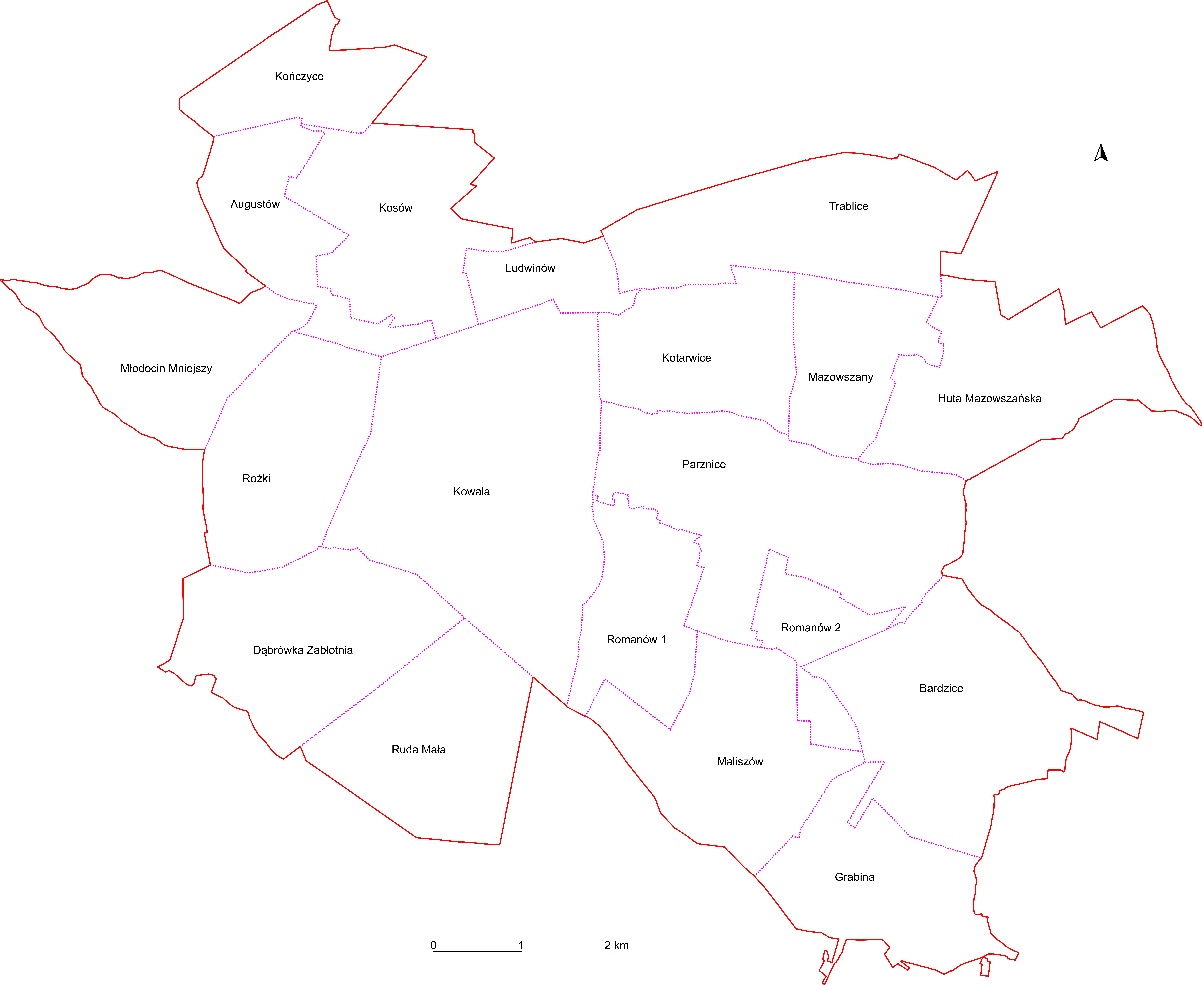 Źródło: Opracowanie własneDemografiaWedług danych Głównego Urzędu Statystycznego (GUS) gmina Kowala w 2022 roku liczyła 12 447 mieszkańców, w tym 6 249 kobiet (50,2%). W latach 2013-2019 kobiety stanowiły nieco poniżej połowy ludności gminy – od 2020 roku jest to ponad 50,0%. Tabela 1. Ludność gminy Kowala w latach 2013-2022Źródło: Bank Danych Lokalnych, GUS. Według danych statystycznych w 2022 roku przyrost naturalny w gminie Kowala był ujemny i wynosił -5, co odpowiada przyrostowi naturalnemu -0,40 na 1000 mieszkańców gminy. W 2022 roku urodziło się 105 dzieci, w tym 61% dziewczynek. Współczynnik dynamiki demograficznej, czyli stosunek liczby urodzeń żywych do liczby zgonów wynosi 0,84 i jest nieznacznie większy od średniej dla województwa mazowieckiego (0,80) oraz znacznie większy od współczynnika dynamiki demograficznej dla całego kraju (0,68). W 2022 roku na 1000 ludności gminy przypadło 8,9 zgonów. Jest to znacznie mniej od wartości średniej dla województwa (11,4) oraz od wartości średniej dla całej Polski (11,9).Wykres 1. Ruch naturalny w gminie Kowala w latach 2013-2022Źródło: Bank Danych Lokalnych, GUS. Wykres 2. Ludność gminy Kowala wg grup wiekowych oraz płci w 2022 roku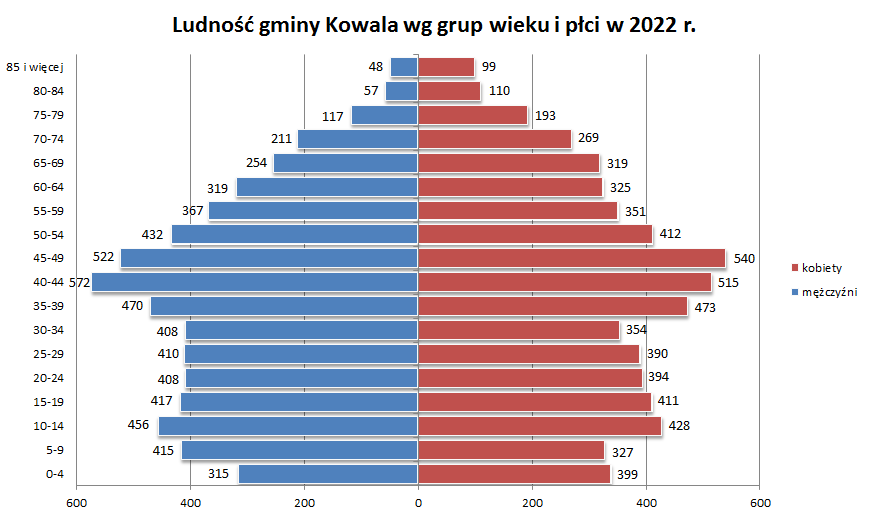 Źródło: Bank Danych Lokalnych, GUS. Piramida wieku, która została zaprezentowana powyżej charakteryzuje zastojową strukturę wieku populacji gminy Kowala. Ujemny przyrost naturalny w ostatnich latach doprowadza do starzenia się społeczeństwa. Średni wiek mieszkańców wynosi 37,7 lat i jest znacznie mniejszy od średniego wieku mieszkańców województwa mazowieckiego (41,6 lat) oraz od średniego wieku mieszkańców całej Polski (42,1 lat). Wśród kobiet średni wiek to 38,9 lat, a wśród mężczyzn o ponad dwa lata mniej – 36,6 lat.  Struktura ludności według ekonomicznych grup wiekowych koresponduje ze zmieniającą się strukturą wieku. Relatywnie wysoki odsetek osób w wieku produkcyjnym świadczy o zaistnieniu zjawiska renty demograficznej – korzystnie wpływającej na dynamikę rozwoju gospodarczego. Według GUS od 2013 roku systematyczne wzrasta udział osób w wieku poprodukcyjnym w ogóle ludności. W analizowanym okresie wzrósł on o ponad 21 punktów procentowych. W 2022 roku 65,60% mieszkańców gminy Kowala było w wieku produkcyjnym, 18,32% w wieku przedprodukcyjnym, a 16,08% w wieku poprodukcyjnym. Na 100 osób w wieku produkcyjnym przypadło 26,1 osoby w wieku poprodukcyjnym. 47,03% osób w wieku produkcyjnym stanowiły kobiety.Wykres 3. Ludność w gminie Kowala według ekonomicznych grup wieku w latach 2013-2022Źródło: Bank Danych Lokalnych, GUS. Przedstawiony poniżej bilans migracji na przestrzeni ostatniej dekady ma charakter dodatni. W analizowanej dekadzie migracje odbywały się zdecydowanie wewnątrz gminy. Analiza zameldowań i wymeldowań w gminie Kowala w latach 2013-2022 dowodzi wysokiej atrakcyjności osiedleńczej obszaru – położenie geograficzne gminy, w bezpośredniej bliskości aglomeracji miejskiej oraz dogodnych szlaków komunikacyjnych daje szeroki wachlarz możliwości rozwoju. W całym okresie liczba wymeldowani była wyższa niż liczba zameldowań. Wykres 4. Bilans migracji w gminie Kowala w latach 2013-2022Źródło: Bank Danych Lokalnych, GUS.Wykres 5. Zameldowania i wymeldowania w gminie Kowala w latach 2012-2021Źródło: Bank Danych Lokalnych, GUS.Gospodarka i rynek pracy Według danych GUS w 2022 roku w rejestrze REGON zarejestrowanych było 1 214 podmiotów, z czego 1 068 stanowiły osoby fizyczne prowadzące działalność gospodarczą. W tym samym roku zrejestrowano 104 nowe podmioty, a 82 zostały wyrejestrowane. Wykres 6. Podmioty nowo zarejestrowane i wyrejestrowane w gminie Kowala w latach 2013-2022Źródło: Bank Danych Lokalnych, GUS. Analizując rejestr REGON pod względem zatrudnionych pracowników można stwierdzić, że najwięcej jest mikro-przedsiębiorstw zatrudniających 0-9 pracowników. W latach 2013-2022 sytuacja gospodarcza w gminie poprawiła się – liczba podmiotów wzrosła o 34,18%, w tym liczba podmiotów zatrudniających poniżej 9 osób o 35,0%. Tabela 2. Podmioty wg klas wielkości w gminie Kowala w latach 2013-2022Źródło: Bank Danych Lokalnych, GUS. Zestawienie liczby osób fizycznych prowadzących działalność gospodarczą w gminie Kowala umożliwia zdefiniowanie profilu gospodarczego gminy. Wiodącą rolę posiada działalność bezpośrednio związana z handlem hurtowym i detalicznym, naprawą pojazdów samochodowych, włączając motocykle (28,28%). Drugą najliczniejszą działalnością jest budownictwo (22,47%). Kolejnymi licznymi branżami są transport i gospodarka magazynowa (11,14%) oraz przetwórstwo przemysłowe (10,58%).Wykres . Osoby fizyczne prowadzące działalność gospodarczą w gminie Kowala w 2022 roku wg sekcji PKD 2007Źródło: Bank Danych Lokalnych, GUS. Tabela 3. Wskaźniki gospodarczeŹródło: Bank Danych Lokalnych, GUS. Według danych statystycznych liczba pracujących w latach 2013-2021 w gminie Kowala systematycznie rosła – od 2013 roku wzrosła o 38,29%. W kontekście analizy liczby pracujących elementem charakterystycznym jest znacznie większa większa liczba pracujących mężczyzn niż kobiet – jedynie w latach 2014 i 2015 liczba kobiet pracujących była wyższa niż liczba mężczyzn. W 2021 roku mężczyźni stanowili ponad 59% wszystkich pracujących.Wykres 8. Liczba pracujących w gminie Kowala w latach 2013-2021, w tym wg płciŹródło: Bank Danych Lokalnych, GUS.Zjawisko bezrobocia w analizowanej dekadzie drastycznie zmalało (57,66%), niemniej w roku 2020 nieco wzrosło, by w 2021 znowu zmaleć. Wpływ na zaistniałą sytuację niewątpliwie miała pandemia wywołana Covid-19. Według GUS szacowana stopa bezrobocia rejestrowanego w 2022 roku wyniosła 17,3%. Odsetek ten jest znacznie wyższy niż stopa bezrobocia w województwie mazowieckim (4,2%) oraz znacznie wyższy niż stopa bezrobocia w całej Polsce (5,2%). Liczba osób długotrwale bezrobotnych również spadła w latach 2013-2022 – o ponad 65%. Spośród 503 bezrobotnych zarejestrowanych w 2022 roku w Powiatowym Urzędzie Pracy w Radomiu, 150 osób było poniżej 30 roku życia, 73 osoby poniżej 25 roku życia, a 129 osób przekroczyło 50 rok życia. W latach 2013-2022 nastąpił spadek udziału bezrobotnych zarejestrowanych w liczbie osób w wieku produkcyjnym o 9,4 punkty procentowe. Udział zarejestrowanych bezrobotnych kobiet w liczbie osób w wieku produkcyjnym jest większy w całym analizowanym okresie.Wykres 9. Liczba bezrobotnych w gminie Kowala w latach 2013-2022, w tym wg płciŹródło: Bank Danych Lokalnych, GUS. Wykres 10. Udział bezrobotnych zarejestrowanych w liczbie ludności w wieku produkcyjnym w gminie Kowala w latach 2013-2022, w tym wg płciŹródło: Bank Danych Lokalnych, GUS. Wykres 11. Liczba bezrobotnych w gminie Kowala w latach 2013-2022, w tym długotrwale bezrobotni Źródło: Bank Danych Lokalnych, GUS.Pomoc społeczna i ochrona zdrowotnaZadania w zakresie pomocy społecznej na terenie gminy Kowala realizuje i koordynuje Gminny Ośrodek Pomocy Społecznej w Kowali-Stępocinie. Ośrodek realizuje swoje zadania we współpracy z Mazowieckim Urzędem Wojewódzkim w Warszawie, Mazowiecki Centrum Polityki Społecznej w Warszawie, Powiatowymi Centrami Pomocy Społecznej, Powiatowym Urzędem Pracy w Radomiu, organizacjami pozarządowymi, szkołami, kościołami, związkami wyznaniowymi i służbą zdrowia. GOPS prowadzi również Ośrodek Integracji Środowiskowej „SZANSA". Według danych statystycznych liczba gospodarstw domowych korzystających ze środowiskowej pomocy społecznej w gminie Kowala w roku 2022 wyniosła 166 i od roku 2013 zmniejszyła się o ponad 61%. Liczba osób korzystających ze środowiskowej pomocy społecznej również zmalała w analizowanym okresie o ponad 70%. W latach 2013-2022 liczba dzieci, na które rodzice otrzymują zasiłek rodzinny zmniejszyła się o 54,37%. Wskazane zmiany wynikają przede wszystkim z dynamicznych procesów demograficznych. Udział dzieci w wieku do lat 17, na które rodzice otrzymują zasiłek rodzinny w ogólnej liczbie dzieci w tym wieku, spadał od 2013 roku (45,3%) i w 2022 roku wyniósł 21,9%. Wykres 12. Korzystający z pomocy społecznej oraz otrzymujący zasiłek w gminie Kowala w latach 2013-2022Źródło: Bank Danych Lokalnych, GUS. W 2013 roku kwota świadczeń rodzinnych wynosiła 3 708 tys. zł. Do 2015 roku kwota ta spadła o 3,13%, po czym w kolejnych latach rosła i malała, a w 2022 roku wyniosła 4 379 tys. zł (wzrost o 15,32% od 2013 roku). Najwyższa kwota zasiłków pielęgnacyjnych była w 2022 roku – 584 tys. zł. Dla porównania w 2013 roku kwota ta wynosiła 429 tys. zł. Natomiast najwyższe zasiłki rodzinne były w 2013 roku – 2 617 tys. zł – w 2022 roku spadły o 47,84% (1 365 tys. zł).Wykres 13. Kwoty wypłaconych świadczeń i zasiłków w gminie Kowala w latach 2013-2022 [w tys. zł]Źródło: Bank Danych Lokalnych, GUS. Gmina Kowala realizuje założenia związane z objęciem obywateli posiadających ubezpieczenie zdrowotne w Narodowym Funduszu Zdrowia oraz niektórych grup nieubezpieczonych, w tym dzieci czy kobiet w ciąży, za pośrednictwem placówki Samodzielnego Publicznego Zakładu Opieki Zdrowotnej w Kowali-Stępocinie. Według danych GUS w 2022 roku udzielono 21 006 porad lekarskich – jest to spadek o ponad 25% w porównaniu do roku 2013 (28 227 porad).PrzestępczośćWedług danych statystycznych w 2022 roku w gminie Kowala stwierdzono szacunkowo 142 przestępstwa. Oznacza to, że na każdych 1000 mieszkańców odnotowano 11,44 przestępstw. Najwięcej stwierdzono przestępstw o charakterze kryminalnym – 92, oraz przeciwko mieniu – 61. W dalszej kolejności odnotowano przestępstwa o charakterze gospodarczym – 26, drogowe – 20 oraz przeciwko życiu i zdrowiu – 4. Wskaźnik wykrywalności sprawców przestępstw dla wszystkich przestępstw ogółem w gminie Kowala w 2022 wyniósł 67,4%.Tabela 4. Przestępstwa stwierdzone (oszacowane) w gminie Kowala w latach 2013-2022Źródło: www.polskawliczbach.pl, na podstawie danych GUS. Kultura i sportNa terenie gminy Kowala nie ma ośrodka kultury. Animacją życia kulturalnego w gminie zajmuje się Referat Oświaty, Kultury i Sportu Urzędu Gminy, a także Świetlica Gminna oraz Gminna Biblioteka Publiczna w Kowali-Stępocinie i jej filie. Wskaźniki opisujące stopień korzystania z instytucji kultury w gminie Kowala w latach 2013-2022 zanotowały przede wszystkim spadki. Liczba czytelników w ciągu roku spadła od 2013 roku o 18,58%, a liczba wypożyczeń o 21,0%. Szerzeniem kultury zajmują się również Koła Gospodyń Wiejskich oraz Stowarzyszenie Nasza Wieś Józefów. Działalność tych instytucji jest bardzo różnorodna – obejmuje ona działalność muzyczną, taniec, plastykę, teatr czy rzemiosło artystyczne.Tabela 5. Liczba osób korzystających z oferty kulturalnej bibliotek w gminie Kowala w latach 2013-2022Źródło: Bank Danych Lokalnych, GUS. Na terenie gminy działają następujące kluby sportowe: Zorza Kowala, LUKS Kowala, UKS Judo Kowala, UKS Lider, ULKS Jaskółka, UKS „GIM” Parznice, które umożliwiają rozwijanie sportowych pasji dzieci, młodzieży i dorosłych mieszkańców gminy, którzy do dyspozycji mają wiele obiektów sportowych: gminne boisko w Kowali, 4 wielofunkcyjne boiska sportowe o sztucznej nawierzchni w Mazowszanach, Bardzicach, Kosowie i Kowali, halę sportową w Kowali i oraz salę gimnastyczną w Mazowszanach. Dominującymi dyscyplinami są: piłka nożna, tenis stołowy, siatkówka oraz judo. Zwolennicy aktywnych form wypoczynku mogą skorzystać z tras rowerowych poprowadzonych drogami i polnymi ścieżkami lub odbyć piesze wycieczki przez malownicze tereny gminy. EdukacjaSieć szkół i przedszkoli w gminie Kowala wygląda następująco:Publiczna Szkoła Podstawowa im. Noblistów Polskich w Bardzicach,Publiczna Szkoła Podstawowa im. Orła Białego w Kończycach – Kolonii,Publiczna Szkoła Podstawowa im. Janusza Korczaka w Kowali-Stępocinie,Publiczna Szkoła Podstawowa im. Marii Konopnickiej w Mazowszanach,Publiczna Szkoła Podstawowa im. Kornela Makuszyńskiego w Młodocinie Mniejszym,Publiczna Szkoła Podstawowa im. Jana Pawła II w Parznicach,Niepubliczna Szkoła Podstawowa MONTESSORI School w Kotarwicach,Publiczne Przedszkole im. Juliana Tuwima w Kowali-Stępocinie,Niepubliczne Przedszkola MONTESSORI „Nutki” w Kotarwicach.Według Narodowego Spisu Powszechnego z 2021 roku najwięcej mieszkańców gminy Kowala posiada wykształcenie zasadnicze zawodowe – 22,9%, a najmniej policealne – 1,8%. Kolejna najliczniejsza grupa posiada wykształcenie średnie zawodowe – 21,5%. Wykształcenie wyższe posiada 20,1% mieszkańców gminy, 16,3% - podstawowe ukończone, a 10,1% - średnie ogólnokształcące. 3,6% mieszkańców gminy zakończyło naukę przed ukończeniem szkoły podstawowej, a 3,8% ukończyło edukację na etapie gimnazjum. Wśród kobiet mieszkających w gminie Kowala największy odsetek ma wykształcenie średnie i policealne (34,0%) oraz wyższe (24,8%). Mężczyźni najczęściej mają wykształcenie średnie i policealne (32,8%) oraz zasadnicze zawodowe (27,8%).Według danych statystycznych w 2021 roku 28,46% mieszkańców gminy Kowala było w wieku potencjalnej nauki (3-24 lata) – w tym 27,41% wśród kobiet oraz 29,55% wśród mężczyzn. W 2021 roku 16,5% mieszkańców gminy Kowala w wieku potencjalnej nauki zaliczało się do przedziału 3-6 lat – wychowanie przedszkolne: 16,7% wśród dziewczynek i 16,3% wśród chłopców. Na 1 000 dzieci w wieku przedszkolnym 638 uczęszczało do placówek wychowania przedszkolnego. Wykres 15. Dzieci objete wychowaniem przedszkolnym w gminie Kowala w latach 2013-2022Źródło: Bank Danych Lokalnych, GUS.W grupie wiekowej 3-24 lata na poziomie podstawowym (7-12 lat) kształciło się 28,2% ludności (27,8% wśród dziewczynek i 28,6% wśród chłopców), a na 1 oddział w szkołach podstawowych przypadało 15,4 uczniów. Współczynnik skolaryzacji brutto wynosił 77,56. Jest to wartość dużo niższa niż współczynnik skolaryzacji brutto dla województwa mazowieckiego (98,13) i znacznie niższa niż średnia dla całego kraju (95,71), a w porównaniu do roku 2013 (86,48) spadł on o ponad 10 punktów procentowych. W grupie wiekowej 3-24 lata na poziomie ponadgimnazjalnym (16-18 lat) kształciło się 18,2% mieszkańców (19,1% wśród dziewczyn i 17,4% wśród chłopaków). W przedziale wiekowym odpowiadającym edukacji w szkołach wyższych (19-24 lat) znajdowało się 22,7% mieszkańców gminy Kowala w wieku potencjalnej nauki (22,8% kobiet i 22,6% mężczyzn).Wykres 16. Uczniowie szkół podstawowych w gminie Kowala w latach 2013-2022Źródło: Bank Danych Lokalnych, GUS.  Infrastruktura technicznaWedług GUS odsetek korzystających z sieci wodociągowej w gminie Kowala jest bardzo wysoki. W 2013 roku wynosił 87,7%, a od 2014 roku kształtuje się na poziomie ponad 97%.  Natomiast odsetek ludności korzystającej z sieci gazowej wzrósł na przestrzeni lat 2013-2022 o 12,7 punktów procentowych: w 2013 roku było to 11,3%, a w 2022 – 24,0%.Długość czynnej sieci infrastruktury wodociągowej nieznacznie wzrosła na przestrzeni ostatniej dekady. W 2013 roku wynosiła 1,63 km, a w 2022 roku wzrosła do 1,75 km (wzrost o 6,86%). Natomiast długość czynnej sieci gazowej wzrosła w analizowanym okresie o 30,44% - w 2022 roku wynosiła 0,46 km, a w 2013 było to 0,32 km.Na terenie gminy Kowala nie ma w ogóle rozwiniętej sieci kanalizacyjnej.Wykres 17. Ludność korzystająca z sieci gazowej i wodociągowej oraz długość czynnych sieci [km] w gminie Kowala w latach 2013-2022Źródło: Bank Danych Lokalnych, GUS. Infrastruktura mieszkaniowaWedług danych statystycznych w 2013 roku liczba budynków mieszkalnych w gminie Kowala wynosiła 3 188, liczba mieszkań – 3 400, a liczba izb – 13 745. W 2022 roku liczba budynków mieszkalnych wzrosła o ponad 12% i wynosiła 3 624, a liczba mieszkań wzrosła o 7,66% i wyniosła 3 682. Na 1 000 mieszkańców przypadło zatem 296 mieszkań. Jest to wartość znacznie mniejsza od wartości dla województwa mazowieckiego (450,6) oraz znacznie mniejsza od średniej dla całej Polski (412,4). Przeciętna powierzchnia użytkowa mieszkania od 2013 roku (88,1 m2) wzrosła o 8,7% w 2022 roku (96,5 m2) i była znacznie większa od przeciętnej powierzchni użytkowej dla województwa mazowieckiego (73,9 m2) oraz znacznie większa od przeciętnej powierzchni nieruchomości w całej Polsce (75,3 m). Przeciętna powierzchnia użytkowa mieszkania w przeliczeniu na 1 osobę w 2013 roku wynosiła 25,3 m2, a w 2022 roku  28,5 m2 – wzrost o 11,2%. Jest to wartość znacznie niższa średnia dla województwa mazowieckiego (33,3 m2) i niższa niż średnia dla całego kraju (31,1 m2).Wykres 19. Zasoby mieszkaniowe w gminie Kowala w latach 2013-2022Źródło: Bank Danych Lokalnych, GUS. Wykres 20. Przeciętna powierzchnia użytkowa mieszkania [m2] w gminie Kowala w latach 2013-2022Źródło: Bank Danych Lokalnych, GUS. Według danych GUS w 2022 roku dostęp do instalacji wodociągowej miało 96,1% wszystkich mieszkań – w 2013 roku było to 93,4%. Dostęp do ustępu spłukiwanego w 2022 roku miało 94,6% mieszkań (w 2013 – 87,8%), do łazienki 92,3% (w 2013 – 84,3%), do centralnego ogrzewania 80,2% (w 2013 – 78,7%), a do sieci gazowej 24,0% (w 2013 – 10,5%).Wykres 21. Mieszkania wyposażone w instalacje techniczno-sanitarne w gminie Kowala w latach 2013-2022Źródło: Bank Danych Lokalnych, GUS. METODYKA DELIMITACJI OBSZARU ZDEGRADOWANEGO I OBSZARU REWITALIZACJI ORAZ OPRACOWANIA PROGRAMU REWITALIZACJIZgodnie z Ustawą z dnia 9 października 2015 r. o rewitalizacji diagnoza służy wyznaczeniu obszaru zdegradowanego i obszaru rewitalizacji. Diagnoza stanowi element wniosku o wyznaczenie obszaru zdegradowanego i obszaru rewitalizacji, podlega konsultacjom społecznym. Celem diagnozy jest ustalenie, które części gminy Kowala powinny zostać zakwalifikowane jako obszary zdegradowane lub w stanie kryzysowym, jak również wytypowanie obszarów do rewitalizacji. Stan kryzysowy obszaru oznacza, że na określonym terenie występuje koncentracja negatywnych zjawisk społecznych (w szczególności bezrobocia, ubóstwa, przestępczości, niskiego poziomu edukacji lub kapitału społecznego, niewystarczającego poziomu uczestnictwa w życiu publicznym i kulturalnym) w powiązaniu z negatywnymi zjawiskami w przynajmniej jednej z następujących sfer: gospodarczej, środowiskowej, przestrzenno-funkcjonalnej i technicznej.Za obszar rewitalizowany w diagnozie uznano całość obszaru zdegradowanego, cechującą się szczególną koncentracją negatywnych zjawisk (przede wszystkim społecznych; z uwzględnieniem pozostałych problemów: gospodarczych, środowiskowych, przestrzennych). Jest to obszar, na którym − z uwagi na istotne znaczenie dla rozwoju lokalnego − gmina zamierza prowadzić rewitalizację. Obszar rewitalizowany może obejmować łącznie tereny o powierzchni nie większej niż 20% powierzchni gminy oraz być zamieszkały przez nie więcej niż 30% mieszkańców gminy.W procesie wyznaczania obszaru zdegradowanego i rewitalizowanego jako szczególnie istotne uwzględniono następujące czynniki:koncentracja negatywnych zjawisk mierzona liczbą wskaźników odnoszących się do zidentyfikowanych czynników ocenionych negatywnie (pod uwagę brano przede wszystkim zjawiska społeczne, a w dalszej kolejności problemy gospodarcze, funkcjonalno–przestrzenne, techniczne i środowiskowe);znaczenie danego obszaru dla rozwoju lokalnego.Proces diagnozy podzielono na dwa etapy:wyznaczenie obszaru zdegradowanego, za który uznano te obszary gminy, gdzie występuje wysoka koncentracja problemów społecznych, takich jak np. poziom alkoholizmu, bezrobocie oraz współwystępujących z nimi innych problemów: gospodarczych, środowiskowych, techniczno- infrastrukturalnych itp.;  wyznaczenie obszaru rewitalizowanego, za który uznano te obszary gminy, gdzie koncentracja powyższych problemów jest najwyższa, przy założeniu, 
że obszar rewitalizowany to nie więcej niż 20% powierzchni gminy, zamieszkały przez nie więcej niż 30% mieszkańców gminy.W procesie diagnozy wykorzystano następujące źródła danych: dane ilościowe uzyskane od poszczególnych jednostek organizacyjnych gminy oraz instytucji publicznychdane jakościowe uzyskane podczas badania ankietowego z mieszkańcami i przedstawicielami gminyW ujęciu przestrzennym analizę prowadzono jednopoziomowo: dokonano agregacji uzyskanych danych, przyjmując podział administracyjny gminy na 
19 obszarów przyjmujących granice zgodne z granicami sołectw wchodzących w strukturę administracyjną gminy. Następnie dzięki analizie ilościowej zebranych danych wyłoniono obszary, na których dochodzi do kumulacji problemów społecznych, jak również innych powiązanych z nimi problemów tj. gospodarczych, środowiskowych i przestrzennych. W  wyniku tej analizy zdefiniowano obszar zdegradowany.W ramach drugiego etapu diagnozy wykorzystano zbliżony poziom agregacji danych 
w oparciu o wyznaczone wcześniej granice obszarów zbliżonych do granic okręgów wyborczych. Dążono do wyznaczenia tych obszarów, gdzie występuje najwyższa koncentracja analizowanych problemów. W oparciu o  analizę ilościową występujących na obszarze zdegradowanym problemów społecznych w powiązaniu z problemami gospodarczymi, środowiskowymi i przestrzennymi wyznaczono proponowany obszar rewitalizowany nieprzekraczający 20% powierzchni gminy i zamieszkały przez nie więcej niż 30% mieszkańców gminy.W procesie wyznaczania obszaru zdegradowanego i rewitalizowanego analizowano czynniki (wskaźniki) społeczne wymienione w tabeli nr 6 w  powiązaniu z innymi czynnikami wymienionymi w tabelach nr 7 i nr 8. Tabela 6. Wykaz czynników (wskaźników) społecznych analizowanych w procesie diagnozy na potrzeby wyznaczenia obszaru zdegradowanego i rewitalizowanego na terenie gminy KowalaŹródło: Opracowanie własne.Tabela 7. Wykaz czynników (wskaźników) gospodarczych i funkcjonalno–przestrzennych analizowanych w procesie diagnozy na potrzeby wyznaczenia obszaru zdegradowanego i rewitalizowanego na terenie gminy KowalaŹródło: Opracowanie własneTabela 8. Wykaz czynników (wskaźników) technicznych i środowiskowych analizowanych 
w procesie diagnozy na potrzeby wyznaczenia obszaru zdegradowanego i rewitalizowanego na terenie gminy KowalaŹródło: Opracowanie własne.Dla uzyskania skali porównawczej czynniki analizowano w przeliczeniu na wskaźniki odnoszące się do 100 mieszkańców, porównując je następnie z przeciętną wartością danego wskaźnika na poziomie gminy. W ocenie czynników zastosowano następujące miary:powyżej średniej w gminie;na poziomie średniej w gminie;poniżej średniej w gminie.Na etapie opracowywania diagnozy obszaru zdegradowanego i rewitalizowanego prowadzone były działania partycypacyjne i konsultacje społeczne mające na celu włączenie jak najszerszego grona mieszkańców w prace nad diagnozą oraz doprecyzowanie granic obszaru rewitalizowanego. Działania te pozwoliły w sposób racjonalny  i spójny wyłonić obszar zdegradowany i obszar rewitalizowany na terenie gminy Kowala, jak też opracować jego pogłębioną diagnozę. WYZNACZENIE OBSZARU ZDEGRADOWANEGO NA TERENIE GMINY KOWALATen etap diagnozy zmierzał do wyznaczenia obszaru zdegradowanego na terenie gminy Kowala poprzez zidentyfikowanie obszarów, na których występują problemy społeczne (np. struktura wiekowa mieszkańców, korzystanie z pomocy społecznej), w powiązaniu z problemami środowiskowymi oraz gospodarczymi (np. poziom przedsiębiorczości lokalnej) i techniczno-infrastrukturalnymi. Analizę przeprowadzono w ujęciu przestrzennym, dokonując agregacji danych oraz przyjmując podział gminy na 19 obszarów, których granice stanowią granice sołectw wchodzących w strukturę administracyjną gminy. Tabela 9. Liczba mieszkańców w analizowanych jednostkach przestrzennych gminy Kowala oraz powierzchnia obszarów Źródło: Opracowanie własne na podstawie danych z Urzędu Gminy Kowala. Występowanie zjawisk kryzysowych − głównie w sferze społecznej, jak również w sferach przestrzeni, gospodarki i środowiska − stanowi podstawę dla delimitacji obszarów zdegradowanych w gminie. Miejsca szczególnej koncentracji wyżej wymienionych zjawisk determinują z kolei potrzeby rewitalizacyjne, a tym samym są bazą dla delimitacji obszaru rewitalizowanego. To na tym obszarze konieczne jest podjęcie skoncentrowanych i wycelowanych działań, które przyczynią się do rozwiązania stwierdzonych problemów oraz wpłyną korzystnie na poprawę jakości życia mieszkańców. Poniżej przedstawiono wybrane problemy społeczne oraz pozostałe problemy zidentyfikowane na terenie gminy Kowala. Wszystkie analizowane czynniki ujęto w tabelach. Sfera społecznaW polityce rewitalizacyjnej miast i gmin mocno akcentowane jest ukierunkowanie na wszelakie zjawiska i problemy społeczne mieszkańców. Ze względu na kompleksowość procesów rewitalizacyjnych głównie dąży się do odnowienia społecznego potencjału osiedli, dzielnic i sąsiedztwa, przez co miejscowe społeczności mają szanse na integrację z szerszym środowiskiem. Dlatego istotnym jest zidentyfikowanie problemów w sferze społecznej, które dotykają określone społeczności lokalne oraz różne grupy interesariuszy mieszkańców lub użytkowników danego obszaru. To właśnie społeczność jest fundamentem zmian i najważniejszym czynnikiem sukcesu w procesie rewitalizacji, stąd jej problemy i potrzeby w obszarze jakości życia – są kluczowe.Sytuacja demograficznaTabela 10. Czynniki społeczne służące wyznaczeniu obszaru zdegradowanego – sytuacja demograficzna** kolorem czerwonym oznaczono wynik poniżej średniej dla gminy Kowala, a kolorem zielonym wynik powyżej średniej Źródło. Opracowanie własne na podstawie danych Urzędu Gminy Kowala.Stopniowe starzenie się społeczeństwa jest niekorzystnym procesem demograficznym, który generuje problemy różnego rodzaju (zmniejszanie zasobu siły roboczej, osłabienie lokalnego kapitału ludzkiego czy pogarszanie struktury rynku pracy). Starzenie się społeczeństwa ma również skutki finansowe dla systemu finansów publicznych w postaci wzrostu kosztów opieki zdrowotnej i opieki nad ludźmi starszymi. W społeczeństwie, w którym żyje dużo seniorów konieczne jest zapewnienie podstawowych potrzeb związanych zarówno z eliminacją barier infrastrukturalnych, jak i potrzeb kulturalnych, edukacyjnych. Osoby te często bywają samotne i żyją w izolacji od mieszkańców. Często też nie wiedzą, że mogą aktywnie spędzać czas wolny, angażując się w życie lokalnej społeczności.Wskaźniki określające liczbę osób w wieku przedprodukcyjnym, produkcyjnym i poprodukcyjnym w przeliczeniu na 100 mieszkańców informują, że najbardziej negatywne tendencje występują na czterech obszarach o numerach: 1, 3, 7 i 9, gdzie zaobserwowano wszystkie z trzech wskaźników. Dwa z trzech analizowanych czynników można zaobserwować aż w dziesięciu jednostkach analitycznych. Najkorzystniejsza sytuacja pod względem demograficznym występuje na obszarze nr 19, gdzie nie odnotowano żadnego z negatywnych czynników.Rynek pracyTabela 11. Czynniki społeczne służące wyznaczeniu obszaru zdegradowanego – rynek pracy** kolorem czerwonym oznaczono wynik poniżej średniej dla gminy Kowala, a kolorem zielonym wynik powyżej średniej Źródło. Opracowanie własne na podstawie danych Powiatowego Urzędu Pracy w Radomiu.Straty i skutki społeczne, które powoduje bezrobocie są trudne do oszacowania. Pojawia się na niepokojącą skalę degradacja nie tylko bezrobotnych, ale także ich rodzin. Strata pracy, przejście na zasiłek, z kolei jego utrata i potrzeba korzystania z pomocy społecznej prowadzi do ubóstwa ze wszystkimi tego konsekwencjami. Bezrobocie burzy klimat życia rodzinnego. Wpływa destrukcyjnie na pełnienie przez rodzinę jej podstawowych funkcji, na realizację określonych zamierzeń, zadań i planów życiowych. Najbardziej bolesnym aspektem bezrobocia jest zagrożenie bezpiecznej egzystencji własnej rodziny. Brak pracy ma nie tylko negatywny wpływ na ekonomiczną funkcję rodziny, ale też na sferę psychiki. Powoduje jej szybką degradację, potęguje biedę i rozszerza sferę ubóstwa. Trudna sytuacja finansowa gospodarstw domowych dotkniętych bezrobociem wymusza także ograniczanie wydatków związanych z kształceniem dzieci. Bezrobocie naraża rodzinę na szereg niedogodności, sublimację wielu ważnych potrzeb, niewłaściwe kształtowanie osobowości jej członków. Praca zawodowa wyznacza bowiem postawy i zachowania dzieci, system stosowanych przez nie ocen, kontakty ze środowiskiem rówieśniczym, uznawane przez nie wartości czy preferowane cele. Dążenia dzieci i młodzieży są silnie związane z pozycją zawodową rodziców, a otaczająca rzeczywistość postrzegana jest przez pryzmat ich pracy zawodowej. Zmiany w statusie zawodowym choćby jednego z rodziców nie pozostają więc bez wpływu na dokonywaną przez młodych ludzi ocenę rzeczywistości oraz ich własnej pozycji. Bezrobocie jest często w rodzinie czynnikiem konfliktogennym i nasilającym patologie społeczne takie jak nadużywanie alkoholu, zdobywanie środków pieniężnych nielegalnymi sposobami, przemoc w rodzinie. Głębokość zmian w rodzinie spowodowanych bezrobociem zależy w dużej mierze od struktury rodziny, jej fazy rozwoju, statusu społecznego, stanu zagospodarowania materialnego, kondycji zdrowotnej członków rodziny oraz środowiska lokalnego. Bezrobocie rodziców dla dzieci i młodzieży kończącej pewien etap edukacji niejednokrotnie oznacza zmianę i ograniczenie planów dalszego kształcenia, obniżanie ich aspiracji edukacyjnych, zahamowanie rozwijania ich uzdolnień w drodze dalszej nauki czy zajęć dodatkowych. Z powodu trudnej sytuacji materialnej rodziny, dzieci popadają w sytuacje konfliktowe w szkole z wychowawcami i nauczycielami. Odbija się to wszystko bardzo silnie na postawach dzieci i młodzieży, na ich zachowaniu oraz wartościowaniu zjawisk i osób. Rynek pracy został przedstawiony za pomocą wskaźnika obejmującego liczbę osób bezrobotnych ogółem, liczbą bezrobotnych pozostających bez pracy 12 miesięcy i dłużej oraz liczba bezrobotnych pozostających bez pracy co najmniej 24 miesiące w 2021 roku w przeliczeniu na 100 mieszkańców. Na podstawie zgromadzonych danych można stwierdzić, iż skala bezrobocia w gminie Kowala nie jest wiodącym. Z analizy powyższego wskaźnika wynika, że negatywne tendencje odnotowuje się na obszarze jednostek o numerach: 3, 13, 14 oraz 15. Jednak biorąc pod uwagę najwyższe wartości wskaźników to obszar o nr 15 boryka się z największym problemem w obszarze długotrwałego bezrobocia. W trzech okręgach odnotowano dwa z analizowanych problemów, w kolejnych trzech tylko jeden z problemów, a w ośmiu nie zaobserwowano ani jednego negatywnego czynnika.Pomoc społecznaTabela 12. Czynniki społeczne służące wyznaczeniu obszaru zdegradowanego – pomoc społeczna** kolorem czerwonym oznaczono wynik poniżej średniej dla gminy Kowala, a kolorem zielonym wynik powyżej średniej Źródło. Opracowanie własne na podstawie danych Gminnego Ośrodka Pomocy Społecznej w Kowali.Pomoc społeczna ma na celu wspieranie osób i rodzin w przezwyciężaniu trudnych sytuacji życiowych, z którymi nie są w stanie sobie poradzić, wykorzystując własne możliwości i uprawnienia. Pomoc społeczna wspiera osoby i rodziny w wysiłkach zmierzających do zaspokojenia niezbędnych potrzeb i umożliwia im życie w warunkach odpowiadających godności człowieka. Zadaniem pomocy społecznej jest także zapobieganie trudnym sytuacjom życiowym przez podejmowanie działań zmierzających do życiowego usamodzielnienia osób i rodzin oraz ich integracji ze środowiskiem. W tym zakresie analizę przeprowadzono za pomocą trzech wskaźników: liczba dzieci do 17 lat włącznie, na które rodzice otrzymują zasiłek rodzinny, liczba osób w rodzinach objętych pomocą GOPS oraz liczba osób korzystających ze świadczeń rodzinnych w przeliczeniu na 100 mieszkańców. Negatywne tendencje w obszarze tych wskaźników odnotowuje się aż na ośmiu obszarach: 3, 5, 6, 9, 17 i 18. Pod względem liczby dzieci do lat 17 włącznie, na które rodzice otrzymują zasiłek obszarem o najwyższym stężeniu wskaźnika jest okręg nr 4, najwięcej osób w rodzinach objętych pomocą GOPS jest w obszarze nr 3, a najwięcej osób korzysta ze świadczeń rodzinnych w okręgu numer 13. Najbardziej korzystna sytuacja ma miejsce w obszarach jednostek o numerach 1, 7, 8, 10 i 15.Innym z analizowanych powyżej wskaźników jest liczba osób korzystających z pomocy społecznej z powodu ubóstwa w przeliczeniu na 100 mieszkańców. Negatywne tendencje w obszarze tego wskaźnika odnotowuje się aż na dziewięciu obszarach. Spośród wytypowanych obszarów największe natężenia powyższego czynnika występuje w jednostkach analitycznych nr 16 i 19. Ubóstwo, to pojęcie, które z jednej strony określa warunki życia jednostki, a z drugiej strony wskazuje na nierówności i sprzeczności występujące w społeczeństwie. Chociaż nikt nie kwestionuje faktu, że ubóstwo jest zjawiskiem wielowymiarowym, to dla polityki społecznej podstawowe znaczenie ciągle mają informacje dotyczące zasięgu ubóstwa ekonomicznego. Aby skutecznie zapobiegać oraz walczyć ze skutkami ubóstwa niezbędne jest zidentyfikowanie grup ludności najbardziej na nie narażonych. Czynnikiem istotnie decydującym o sytuacji materialnej jednostki i jej rodziny, jest miejsce zajmowane na rynku pracy. Ubóstwem zagrożone są przede wszystkim osoby niewykształcone, bezrobotne i rodziny osób bezrobotnych, a także rodziny, w których obecna jest osoba niepełnosprawna lub w podeszłym wieku. Ubóstwo określa się jako stan, w którym jednostce czy grupie społecznej brakuje środków na zaspokojenie podstawowych potrzeb, uznawanych w danej społeczności za niezbędne. Pod pojęciem "podstawowe potrzeby" kryją się poza wyżywieniem takie potrzeby jak: ubranie, opłaty mieszkaniowe, leczenie, uzyskanie wykształcenia. Pierwszą przesłanką, która uprawnia do ubiegania się o świadczenia z pomocy społecznej jest ubóstwo. Zjawisko to ma wiele przyczyn, które nie zawsze da się jasno wyodrębnić. Może ono być wywołane bezrobociem czy niepełnosprawnością, ale także biernością życiową i brakiem odpowiedzialności za siebie i własną rodzinę. Wczesna detekcja tzw. szybkie wykrywanie i docieranie do rodziny czy osób znajdujących się na skraju ubóstwa, a później intensywna praca socjalna przyczynia się do niwelowania zjawiska ubóstwa.Kolejnym wskaźnikiem jest liczba osób pobierających pomoc społeczną z uwagi na niepełnosprawność w przeliczeniu na 100 mieszkańców. Wskaźnik ten informuje, że negatywne tendencje występują na obszarach o numerach: 2, 3, 11, 16, 17, 18 i 19, ale najbardziej niekorzystna sytuacja występuje w okręgu nr 19. Najkorzystniejsza sytuacja występuje w obszarach nr 1 oraz 10. Niepełnosprawnymi są osoby, których stan fizyczny, psychiczny lub umysłowy trwale lub okresowo utrudnia, ogranicza bądź uniemożliwia wypełnianie ról społecznych, a w szczególności ogranicza zdolności do wykonywania pracy zawodowej. Pojawienie się grupy osób z dysfunkcjami zdrowotnymi powodującymi w konsekwencji niepełny udział w życiu społecznym dało przyczynę do zastanowienia się nad zagadnieniem niepełnosprawności. W każdym społeczeństwie istnieje pewien procent osób, które z przyczyn dziedzicznych, wrodzonych, w wyniku chorób, wypadków czy też nieprawidłowych warunków życia nie mają pełnej sprawności fizycznej lub psychicznej. We współczesnym świecie niepełnosprawność człowieka uważana jest za szczególnie istotny problem społeczny. Znaczenie tego problemu wynika z rozmiarów i powszechności występowania niepełnosprawności w populacji, a także z konsekwencji, jakie wywołuje w sensie indywidualnym i społecznym. Niepełnosprawność uderza najbardziej w finansową i emocjonalną stronę rodziny. Rodzina w takiej sytuacji wymaga zwłaszcza nieinstytucjonalnych form pomocy, maksymalnie zindywidualizowanych i dostosowanych do jej potrzeb. Obserwacje pracowników Ośrodka pozwalają stwierdzić, że sytuacja tej grupy osób jest bardzo trudna. Dużym problemem są także problemy architektoniczne w miejscu zamieszkania osoby niepełnosprawnej jak i w budynkach użyteczności publicznej. Bariery te nie tylko utrudniają, ale niekiedy wręcz uniemożliwiają uczestnictwo w normalnym życiu. Nie bez znaczenia jest również problematyka edukacji osób niepełnosprawnych od chwili urodzenia do ukończenia nauki w ramach posiadanych predyspozycji i możliwości.Kolejną przesłanką, która dominuje wśród problemów pomocy społecznej jest długotrwała lub ciężka choroba. Wskaźnik określający liczbę osób pobierających pomoc społeczną z uwagi na długotrwałą lub ciężką chorobę w przeliczeniu na 100 mieszkańców informuje, że negatywne tendencje występują aż na dziewięciu obszarach o numerach: 1, 4, 6, 9, 17, 18 i 19. Spośród wymienionych obszarów jeden z nich charakteryzuje się najwyższym natężeniem analizowanego wskaźnika – jest to obszar o nr 4. Jako osobę długotrwało lub ciężko chorą należy uznać osobę, która ze względu na stan zdrowia psychicznego lub fizycznego w czasie określonym lub na stałe bez pomocy osób trzecich nie potrafiącą samodzielnie funkcjonować w społeczeństwie lub wypełnić czynności codziennego życia. Problemy osób chorych dotyczą m.in. płynnego dostępu do specjalistycznych usług medycznych, wysokich kosztów leczenia, podjęcia stałego zatrudnienia, a w skrajnych przypadkach hospitalizacji. Zgodnie z ustawą o pomocy społecznej osobom zwalczającym trudności niesione przez długotrwałą lub ciężką chorobę przysługuje im pomoc między innymi w formie: zasiłku okresowego, usług opiekuńczych lub specjalistycznych usług opiekuńczych, posiłku, pobytu w mieszkaniu chronionym lub w mieszkaniu w domu pomocy społecznej.Inny wskaźnik brany pod uwagę w powyższej analizie dotyczy liczby osób objętych wsparciem z powodu uzależnienia od alkoholu w przeliczeniu na 100 mieszkańców. Sytuacja szczególnie niekorzystana w tym obszarze ma miejsce w obszarach 1, 2, 3, 9, 15, 16 oraz 19. W ostatnim z tych obszarów poziom negatywnego czynnika został przekroczony prawie dziewięciokrotnie. Definicja uzależnienia wg klasyfikacji ICD 10 brzmi: „uzależnieniem nazywamy kompleks zjawisk fizjologicznych, behawioralnych i poznawczych, wśród których przyjmowanie substancji lub grupy substancji dominuje nad innymi zachowaniami, które miały poprzednio dla pacjenta większą wartość”. Najbardziej popularnym uzależnieniem jest uzależnienie od alkoholu i narkotyków. Nadużywanie alkoholu w Polsce jest ogromnym problemem społecznym. Alkohol znajduje się na trzecim miejscu wśród czynników ryzyka dla zdrowia populacji, a ponad 60 rodzajów chorób i urazków ma związek z alkoholem. Alkoholizm jest częstą przyczyną rozluźnienia więzi rodzinnych, a w konsekwencji rozpadu rodziny. Uzależnienie od alkoholu jest również przyczyną sieroctwa dzieci oraz przestępstw przeciwko członkom rodziny. Należy zaznaczyć, że osoby znajdujące się w takich rodzinach bardzo rzadko zgłaszają się po pomoc do odpowiednich instytucji. Bardzo często pozostają po prostu bierne i poddają się danej sytuacji nie wierząc, że może ona ulec zmianie. Należy również wspomnieć, że bardzo często wraz z uzależnieniem od alkoholu występuje zjawisko przemocy wobec domowników. Liczba osób korzystających z pomocy społecznej z powodu bezrobocia w przeliczeniu na 100 mieszkańców jest ściśle powiązana z poziomem bezrobocia na terenie gminy Kowala. Jak wspomniano powyżej, utrata pracy negatywnie wpływa na ekonomiczną funkcję rodziny, co zmusza ją do korzystania z pomocy społecznej. Analiza wskaźnika pokazała, że najbardziej negatywne tendencje w tym obszarze odnotowuje się w jednostkach analitycznych o  numerach 3, 6, 9, 11 ,14, 15, 16 i 18, jednak najmniej korzystna sytuacja występuje na obszarach 3 i 16.KulturaTabela 13. Czynniki społeczne służące wyznaczeniu obszaru zdegradowanego – kultura** kolorem czerwonym oznaczono wynik poniżej średniej dla gminy Kowala, a kolorem zielonym wynik powyżej średniej Źródło. Opracowanie własne na podstawie danych Urzędu Gminy Kowala.Pojęcie szeroko rozumianej kultury jest wszechobecne. Współcześnie kulturę najczęściej utożsamia się z działaniami artystycznymi w dziedzinie muzyki, malarstwa, literatury, filmu lub innej dziedziny sztuki. Z kolei działalność kulturalna polega na tworzeniu, upowszechnianiu i ochronie kultury. Tymi działaniami zajmują się instytucje kultury tj. muzea, biura wystaw artystycznych, galerie i centra sztuki, biblioteki, domy i ośrodki kultury, świetlice i kluby. Poziom kultury na terenie gminy Kowala został przedstawiony za pomocą wskaźników obejmujących liczbę stowarzyszeń/kół gospodyń wiejskich/OSP/organizacji pozarządowych w przeliczeniu na 100 mieszkańców oraz liczbę świetlic wiejskich/remiz OSP/budynków – miejsc aktywności społecznej w przeliczeniu na 100 mieszkańców. Analizując liczbę instytucji kultury działających na terenie gminy można zauważyć, że tylko w dwóch obszarach o nr 2 i 9 poziom obydwóch wskaźników jest wyższy niż średnia dla całej gminy. W sześciu obszarach zanotowano po jednym negatywnym czynniku, w pozostałych okręgach natężenie obydwóch analizowanych czynników jest poniżej średniej dla gminy.PrzestępczośćTabela 14. Czynniki społeczne służące wyznaczeniu obszaru zdegradowanego – przestępczość** kolorem czerwonym oznaczono wynik poniżej średniej dla gminy Kowala, a kolorem zielonym wynik powyżej średniej Źródło. Opracowanie własne na podstawie danych Komendy Miejskiej Policji w Radomiu.Najczęściej podawane definicje przemocy to celowe użycie siły fizycznej albo władzy przeciwko drugiemu człowiekowi lub grupie ludzi, prowadzące lub stwarzające ryzyko uszkodzenia ciała, śmierci, krzywdy psychicznej. Wielokrotnie wraz z uzależnieniem alkoholowym pojawia się problem przemocy domowej. Przemoc domowa może być generowana nie tylko ze strony alkoholizmu lecz także poprzez niezaradność życiową oraz poczucie bezsilności. Jako przemoc domową należy rozumieć jednorazowe lub powtarzające się świadome, celowe działania wystosowane przeciwko co najmniej jednej osobie z rodziny lub osobie pozostającej we wspólnym gospodarstwie domowym, w sposób narażający te osoby na niebezpieczeństwo utraty życia lub zdrowia naruszając nietykalność osobistą, godność, cielesność (w tym także seksualną) tym samym powodując szkody na ich zdrowiu fizycznym lub psychicznym, a także wywołując cierpienia i krzywdy moralne u osób dotkniętych przemocą. W celu skuteczniejszego diagnozowania, zapobiegania i rozwiązania problemów związanych z przemocą domową gmina jest zobowiązana do prowadzenia działań w zakresie Gminnej Komisji Rozwiązywania Problemów Alkoholowych, we współpracy z Zespołem Interdyscyplinarnym oraz na poziomie wsparcia ze strony Gminnego Ośrodka Pomocy Społecznej. Skala zjawiska przemocy w rodzinie jest niezwykle trudna do oszacowania. W dużej mierze wynika to z niechęci ofiar do poszukiwania pomocy, wiary w zmianę sytuacji i przede wszystkim problemów, efektywne podejmowanie działań interwencyjnych i pomocowych w momencie zaistniałego problemu oraz współdziałanie z innymi podmiotami przy rozwiązywaniu problemu i przeciwdziałaniu patologiom, przemocy w rodzinie. Jednak nadużywanie alkoholu i przemoc w rodzinie to nie jedyny problem. Pochodzenie z domu, w którym dochodziło do przemocy, problemy emocjonalne, nadużywanie środków odurzających to kolejne czynniki ryzyka.Na podstawie zgromadzonych danych zostały obliczone poszczególne wskaźniki obrazujące sytuację społeczną związaną z przestępczością dla poszczególnych obszarów ujętych w tabeli powyżej. Zjawiska te zostały przedstawione za pomocą wskaźników obejmujących liczbę wystawionych Niebieskich Kart, liczbę przestępstw kryminalnych ogółem, liczbę przestępstw kryminalnych przeciw życiu i zdrowiu, liczbę przestępstw kryminalnych przeciw mieniu, liczbę wykroczeń oraz liczbę interwencji domowych i w miejscach publicznych w przeliczeniu na 100 mieszkańców. Typowanie jednostek, na podstawie których wyznacza się obszar z najwyższą koncentracją zjawisk problemowych związanych z przestępczością, zostało przeprowadzone na podstawie analizy wszystkich wymienionych powyżej wskaźników. W związku z powyższym szczególne negatywne tendencje odnotowuje się na obszarze jednostki o nr 11, która charakteryzuje się koncentracją wszystkich sześciu problemów. Obszary o nr 9 i 11 charakteryzują się największym stężeniem problemów związanych z przestępstwami kryminalnymi, z kolei najwięcej wykroczeń zanotowano w obszarach 3, 6, 8 i 15, a najwięcej interwencji policji było w okręgach nr 3, 9 i 13. Natomiast najwięcej Niebieskich Kart wystawiono w okręgu nr 11.Sfera gospodarczaPoziom przedsiębiorczości lokalnej na terenie gminy Kowala został przedstawiony za pomocą wskaźników związanych z liczbą gospodarstw rolnych, liczbą osób fizycznych, które prowadziły działalność gospodarczą, liczbą osób fizycznych, które zamknęły działalność gospodarczą, liczbą podmiotów gospodarczych zarejestrowanych w rejestrze REGON oraz liczbą podmiotów gospodarczych wyrejestrowanych z rejestru REGON w przeliczeniu na 100 mieszkańców. Tabela 15. Czynniki gospodarcze służące wyznaczeniu obszaru zdegradowanego** kolorem czerwonym oznaczono wynik poniżej średniej dla gminy Kowala, a kolorem zielonym wynik powyżej średniej Źródło. Opracowanie własne na podstawie danych Urzędu Statystycznego w Warszawie.Przedsiębiorczość jest ważną cechą nie tylko skutecznego przedsiębiorcy – jej posiadanie przydaje się każdemu w codziennym życiu. Pobudzanie przedsiębiorczości i inicjatyw w skali lokalnej ułatwia tworzenie systemu harmonijnego, w którym każdy członek społeczności ma możliwość odegrania swojej roli, a o a tym idzie, wzrasta poczucie lokalnej wspólnoty. Z kolei wysokie rozdrobnienie gospodarstw rolnych sprawia, że nieefektywnie wykorzystuje ono zasoby czynników wytwórczych. Wielu rolników prowadzi działalność często na kilku polach, porozrzucanych na relatywnie dużym obszarze, co utrudnia prowadzenie prac. Im mniejsze gospodarstwa rolne, tym mniej korzystają z efektów dużej skali, a w konsekwencji są mniej konkurencyjne. Małe gospodarstwa rolne wolniej akumulują kapitał, co ogranicza ich dalszy rozwój. Na podstawie zgromadzonych danych można stwierdzić, iż najbardziej niekorzystna sytuacja gospodarcza występuje na obszarze nr 13, gdzie wszystkie analizowane wskaźniki osiągnęły wartości gorsze niż średnia dla całej gminy. Z kolei najkorzystniejsza sytuacja występuje na obszarze nr 12, gdzie zaobserwowano tylko jeden z czynników – liczba podmiotów gospodarczych skreślonych z rejestru REGON.Sfera funkcjonalno-przestrzennaW celu zobrazowania występowania zjawisk problemowych na obszarze gminy Kowala w sferze funkcjonalno-przestrzennej dokonano analizy danych związanych z ilością wydanych decyzji o warunkach zabudowy, liczbą ogólnodostępnych obiektów sportowych (bez szkolnych), liczbą ogólnodostępnych placów zabaw (bez szkolnych) oraz liczą wypadków i kolizji w przeliczeniu na 100 mieszkańców. Dogłębna analiza sfery funkcjonalno-przestrzennej jest niezwykle istotna z uwagi na potencjalne możliwości typowania konkretnych działań rewitalizacyjnych w przestrzeni gminy. Tabela 16. Czynniki funkcjonalno-przestrzenne służące wyznaczeniu obszaru zdegradowanego** kolorem czerwonym oznaczono wynik poniżej średniej dla gminy Kowala, a kolorem zielonym wynik powyżej średniej Źródło. Opracowanie własne na podstawie danych Urzędu Gminy Kowala oraz Komendy Miejskiej Policji w Radomiu.Aktualnie istnieje duża presja społeczna na bycie aktywnym, jednak uboga oferta miast i gmin w obiekty sportowo-rekreacyjne powoduje ograniczenia w możliwości uprawiania aktywności fizycznej. Potrzeby mieszkańców gmin w zakresie ogólnodostępnych, powszechnych, bezpłatnych obiektów sportu i rekreacji wymagają inwestycji w strefy sportowo rekreacyjne, które umożliwią podejmowanie różnorodnych form aktywności oraz będą zawierały ofertę skierowaną do różnorodnych grup wiekowych. Niestety gmina Kowala jest uboga w ogólnodostępne obiekty sportowe i place zabaw – tylko na terenie trzech jednostek analitycznych liczba tych obiektów jest powyżej średniej dla gminy, a na terenie aż dziesięciu obszarów nie ma ani jednego obiektu sportowego czy placu zabaw. Polityka przestrzenna gmin, obok rozwoju społecznego i gospodarczego jest najważniejszym z kierunków działań władz lokalnych w procesie rozwoju lokalnego. O poziomie rozwoju przestrzennego gminy świadczy między innymi liczba wydanych pozwoleń na budowę. W gminie Kowala ten poziom jest dość niski. Z analizy wskaźnika dotyczącego ilości wydanych pozwoleń na budowę można zaobserwować, że w ponad połowie okręgach liczba ta jest poniżej średniej dla gminy, a aż w dziewięciu z nich nie wydano ani jedno pozwolenia. Najkorzystniejsza sytuacja jest na obszarze nr 15, gdzie liczba wydanych pozwoleń przewyższa średnią gminy ponad trzykrotnie.Zgodnie z definicją przyjętą przez Główny Urząd Statystyczny wypadek to zdarzenie, którego skutkiem jest konieczność udzielenia pomocy lekarskiej co najmniej jednej osobie lub śmierć przynajmniej jednego uczestnika. Liczba wypadków na polskich drogach z roku na rok maleje, niemniej wciąż do nich dochodzi. Rośnie z kolei liczba kolizji drogowych. W gminie Kowala tylko w sześciu jednostkach analitycznych została przekroczona średnia dla gminy. Najwięcej zdarzeń odnotowano na obszarze numer 7. Najbardziej korzystna sytuacja występuje na obszarach o nr: 4,5 ,10 oraz 19, gdzie nie zanotowano żadnego zdarzenia.Analizując wszystkie powyższe wskaźniki, najbardziej niekorzystna sytuacja została zaobserwowana na obszarach nr 12 i 14 – natężenie wszystkich czterech czynników jest gorszy niż średnia dla całej gminy. Jednostki przestrzenne, które charakteryzują się koncentracją trzech z czterech problemów o charakterze przestrzenno-funkcjonalnym to obszary o numerach: 1, 2, 4, 11, 13 18 i 19. Najlepsza sytuacja została odnotowana w okręgach nr 7, 10, 16 oraz 17, gdzie odnotowano tylko jeden z analizowanych problemów.Sfera technicznaW celu zobrazowania występowania zjawisk problemowych na obszarze gminy Kowala w sferze technicznej dokonano analizy danych związanych z liczbą obiektów komunalnych wymagających remontów w przeliczeniu na 100 mieszkańców oraz liczbą obiektów zabytkowych wpisanych do Gminnej Ewidencji Zabytków w przeliczeniu na 100 mieszkańców. Tabela 17. Czynniki techniczne służące wyznaczeniu obszaru zdegradowanego** kolorem czerwonym oznaczono wynik poniżej średniej dla gminy Kowala, a kolorem zielonym wynik powyżej średniej Źródło. Opracowanie własne na podstawie danych Urzędu Gminy Kowala.Wysoka liczba posiadanych obiektów zabytkowych może być interpretowana jako negatywne zjawisko z uwagi na brak środków na ochronę zabytków oraz ich pogarszający się stan. Jako słabe strony wskazuje się niewystarczający stan zabezpieczenia obiektów zabytkowych i postępujący proces ich niszczenia oraz stosunkowo niewielka dbałość o obiekty wpisane do gminnej ewidencji zabytków, a niewystarczające środki finansowe w budżecie gminy na wsparcie działań z zakresu ochrony dziedzictwa kulturowego ograniczają potencjalne możliwości realizacji konkretnych działań rewitalizacyjnych w tym obszarze. Problemem są również budynków komunalnych wymagających remontów. Potrzeby remontowo-modernizacyjne zabytków, a także obiektów komunalnych przekraczają obecne możliwości finansowe gminy Kowala, co wiąże się z postępującym procesem niszczenia tych budynków. Ocena powyższych czynników pozwoliła na zdiagnozowanie obszaru o największej koncentracji problemów o charakterze technicznym. Do jednostek przestrzennych, charakteryzujących się koncentracją dwóch z analizowanych problemów o charakterze technicznym zaliczyć trzeba obszar o nr 17. W ośmiu okręgach (nr 2, 3, 4, 5, 9, 15, 16 oraz 19) zaobserwowano tylko jeden czynnik – liczba obiektów zabytkowych wpisanych do Gminnej Ewidencji Zabytków jest wyższa niż średnia dla gminy. Najkorzystniejsza sytuacja ma miejsce na obszarach o numerach: 6, 8 oraz 10.Sfera środowiskowaW celu zobrazowania rozkładu zjawisk problemowych na obszarze gminy Kowala w sferze środowiskowej dokonano analizy danych związanych z masą odpadów zawierających azbest pozostałych do unieszkodliwienia przypadającą na 1 mieszkańca oraz liczbą nieruchomości segregujących odpady w przeliczeniu na 100 mieszkańców.Tabela 18. Czynniki środowiskowe służące wyznaczeniu obszaru zdegradowanego** kolorem czerwonym oznaczono wynik poniżej średniej dla gminy Kowala, a kolorem zielonym wynik powyżej średniej Źródło. Opracowanie własne na podstawie danych Urzędu Gminy Kowala.Azbest jest substancją o udowodnionym działaniu rakotwórczym, powoduje też pylicę azbestową, czy choroby opłucnej. Azbest występuje w powietrzu w niebezpiecznej formie mikroskopijnych włókien, przyczynia się do długotrwałego i utajonego rozwoju chorób, a jego szkodliwość jest często bagatelizowana. Był używany w budownictwie przede wszystkim do produkcji dachów (w latach 70. był tzw. boom na dachy z eternitu, które zawierały azbest), a także rur, elementów elewacji i innych. W 2002 r. Rada Ministrów przyjęła krajowy „Program usuwania azbestu i wyrobów zawierających azbest stosowanych na terytorium Polski”. Jego realizacja zaplanowana została na lata 2003–2032. Program zakłada usunięcie i unieszkodliwienie wyrobów zawierających azbest do końca 2032 r. Jednocześnie Program ma na celu minimalizowanie negatywnych skutków zdrowotnych, powodowanych kontaktem z włóknami azbestowymi oraz zlikwidowanie szkodliwego oddziaływania na środowisko wyrobów zawierających azbest. W gminie Kowala w siedmiu obszarach (nr 2, 3, 4, 11, 15, 16, 17) masa odpadów zawierających azbest przypadająca na jednego mieszkańca jest wyższa niż średnia dla całej gminy, a w jednym z nich – nr 4, poziom tego czynnika jest pięciokrotnie wyższy. W pozostałych okręgach natężenie tego czynnika jest znacznie niższe, a tylko w jednostce analitycznej nr 19 poziom tego wskaźnika jest na poziomie 0.Analiza czynnika związanego z ekologią tj. segregacja odpadów pokazała, że najbardziej negatywne tendencje w tym obszarze odnotowuje się w obszarze o numerze 4 – wartość tego wskaźnika jest dwa razy niższa niż średnia dla gminy. Problemy zaobserwowano jeszcze w ośmiu okręgach: 3, 8, 9, 10, 11, 12, 14 oraz 17. Największa liczba nieruchomości segregujących odpady jest w jednostce nr 7. Ocena powyższych czynników pozwoliła na zdiagnozowanie obszaru o największej koncentracji problemów – są to jednostki nr 3, 4, 11 i 17. Z kolei najkorzystniejsza sytuacja ma miejsca w okręgach o nr 1, 5, 6, 7, 13, 18 i 19.WYBÓR OBSZARU ZDEGRADOWANEGOW celu wyłonienia obszaru zdegradowanego w pierwszej kolejności dokonano analizy koncentracji problemów społecznych w odniesieniu do całej gminy Kowala. Analiza problemów społecznych obejmowała diagnozę ilościową w obszarze dwudziestu dwóch różnych czynników społecznych odnoszących się do sytuacji demograficznej, rynku pracy, pomocy społecznej, kultury i przestępczości. Dodatkowo diagnozę ilościową pogłębiono o analizę czynników gospodarczych, technicznych, środowiskowych i funkcjonalno-przestrzennych.W celu zobrazowania całościowej sytuacji gminy Kowala dokonano zestawienia wszystkich czynników analizowanych w gminie, co przedstawia tabela nr 19. Na podstawie danych zawartych w tabeli 19 dotyczącej skali zjawisk kryzysowych stwierdza się, iż najwięcej zjawisk kryzysowych występuje na terenie obszarów o numerach: 3, 4, 6, 9, 11, 13, 17 oraz 18. W celu zoptymalizowania wyboru obszarów kwalifikujących się jako obszary zdegradowane zastosowano metody statystyczne oparte na wyznaczeniu mediany oraz dominanty  zbioru wartości liczbowych występujących w poszczególnych obszarach jako negatywne zjawiska kryzysowe ogółem. W celu zobrazowania całościowej sytuacji gminy Kowala dokonano zestawienia wszystkich czynników analizowanych w gminie, co przedstawia tabela nr 19. Dane rosnąco:  7, 11, 11, 12, 13, 15, 15, 15, 16, 17, 17, 18, 19, 20, 20, 21, 21, 21, 26.Liczba danych: n = 19		Mediana = 17	Dominanta = 15     Jako obszar zdegradowany wyznacza się zatem obszary o liczbie zjawisk kryzysowych powyżej mediany (17) oraz dominanty (15) tj. obszary o numerach: 3, 4, 6, 9, 11, 13, 17 oraz 18.Tabela 19. Syntetyczne zestawienie liczby wskaźników obrazujących zjawiska kryzysowe, służących wyznaczeniu obszaru zdegradowanego.Źródło: Opracowanie własne.WYZNACZENIE OBSZARU REWITALIZOWANEGO NA TERENIE GMINY KOWALAAnaliza danych na potrzeby wyznaczenia obszaru rewitalizowanegoWszelkie dane pozyskane w celu dokonania diagnoz ilościowych zostały przedstawione w zestawieniach tabelarycznych. W celu wyznaczenia obszaru rewitalizowanego dokonano pogłębionej analizy problemów społecznych, gospodarczych, funkcjonalno–przestrzennych, technicznych oraz środowiskowych występujących na obszarze zdegradowanym − wykorzystując dane ilościowe oraz jakościowe.Wykaz jednostek na obszarze zdegradowanym wraz z liczbą ich mieszkańców oraz powierzchnią danego obszaru przedstawiono w tabeli nr 20.Tabela 20. Jednostki administracyjne zaliczone do obszaru zdegradowanegoŹródło: Opracowanie własne.Sfera społecznaSytuacja demograficznaAnaliza sytuacji demograficznej została przeprowadzona na podstawie danych dotyczących liczby mieszkańców w wieku przedprodukcyjnym, liczby mieszkańców w wieku produkcyjnym oraz liczby mieszkańców w wieku poprodukcyjnym. W poniższej tabeli przedstawione zostały wartości poszczególnych wskaźników odpowiadające poszczególnym jednostkom przestrzennym obszaru zdegradowanego. Tabela 21. Czynniki społeczne służące wyznaczeniu obszaru zdegradowanego – sytuacja demograficzna* * kolorem czerwonym oznaczono wynik poniżej średniej dla obszaru zdegradowanego, a kolorem zielonym wynik powyżej średniej Źródło. Opracowanie własne na podstawie danych Urzędu Gminy Kowala.Koncentracja dwóch spośród trzech analizowanych negatywnych zjawisk w obszarze demograficznym występuje na obszarach o nr 4, 6, 11, 13 i 17. Najgorsza sytuacja ma miejsce w obszarach nr 3 oraz 9, gdzie występują wszystkie z trzy problemy. Najkorzystniejsza sytuacja jest w okręgu numer 11, gdzie nie odnotowano żadnego negatywnego zjawiska.Rynek pracyAnaliza rynku pracy została przeprowadzona na podstawie danych dotyczących liczby osób bezrobotnych, liczby osób bezrobotnych pozostających bez pracy przez 12 miesięcy i dłużej oraz liczby osób bezrobotnych pozostających bez pracy co najmniej 24 miesiące. W poniższej tabeli przedstawione zostały wartości poszczególnych wskaźników odpowiadające poszczególnym jednostkom przestrzennym obszaru zdegradowanego. Tabela 22. Czynniki społeczne służące wyznaczeniu obszaru zdegradowanego – rynek pracy** kolorem czerwonym oznaczono wynik poniżej średniej dla obszaru zdegradowanego, a kolorem zielonym wynik powyżej średniej Źródło. Opracowanie własne na podstawie danych Powiatowego Urzędu Pracy w Radomiu.Wysoki wskaźnik liczby osób bezrobotnych występuje na obszarach o numerach 9, 11 i 18. Najwyższe natężenie wskaźnika związanego z liczbą osób bezrobotnych zaobserwowano w jednostce nr 18. Z kolei najbardziej korzystna sytuacja jest w obszarach nr 3 i 13, gdzie nie odnotowano żadnego z negatywnych czynników.Pomoc społecznaNa podstawie danych z GOPS w Kowali przedstawiono poszczególne wskaźniki obrazujące sytuację społeczną na obszarze zdegradowanym. Zjawiska społeczne związane bezpośrednio ze sferą pomocy społecznej zostały przedstawione za pomocą wskaźników ujętych w tabeli poniżej.Tabela 23. Czynniki społeczne służące wyznaczeniu obszaru rewitalizowanego – pomoc społeczna** kolorem czerwonym oznaczono wynik poniżej średniej dla obszaru zdegradowanego, a kolorem zielonym wynik powyżej średniej Źródło. Opracowanie własne na podstawie danych GOPS w Kowali.Najbardziej niekorzystna sytuacja występuje w obszarach nr 3 i 6, gdzie odnotowano sześć z ośmiu analizowanych problemów. Trzecim najbardziej zdegradowanym obszarem jest jednostka o numerze 9, gdzie występuje pięć negatywnych zjawisk. Najlepsza sytuacja ma miejsce w jednostce numer 13, gdzie zanotowano tylko jeden z problemów.KulturaAnaliza sytuacji kultury w gminie Kowala została przeprowadzona w oparciu o dane dotyczące liczby stowarzyszeń/kół gospodyń wiejskich/OSP/organizacji pozarządowych oraz liczby świetlic wiejskich/remiz OSP/budynków – miejsc aktywności społecznej. W poniższej tabeli przedstawione zostały wartości poszczególnych wskaźników odpowiadające poszczególnym jednostkom przestrzennym obszaru zdegradowanego. Tabela 24. Czynniki społeczne służące wyznaczeniu obszaru zdegradowanego – kultura** kolorem czerwonym oznaczono wynik poniżej średniej dla obszaru zdegradowanego, a kolorem zielonym wynik powyżej średniej Źródło. Opracowanie własne na podstawie danych Urzędu Gminy Kowala.Koncentracja negatywnych zjawisk w obszarze kultury występuje w jednostkach o numerach 3, 4, 6, 13 oraz 18 gdzie odnotowano wszystkie z problemów. Biorąc pod uwagę natężenie negatywnych czynników, najgorsza sytuacja jest w okręgach nr 3, 4, 6 i 13. Sytuacja najlepiej wygląda w obszarach nr 9 i 11.PrzestępczośćPrzedstawiając sytuację obejmującą sferę społeczną na terenie obszaru zdegradowanego, należy uwzględnić zjawiska związane z przestępczością. Zjawiska te zostały przedstawione za pomocą danych dotyczących liczby wystawionych Niebieskich Kart, liczby przestępstw kryminalnych ogółem, liczby przestępstw kryminalnych przeciw mieniu, liczby przestępstw kryminalnych przeciw życiu i zdrowiu, liczbę wykroczeń oraz liczbę interwencji domowych i w miejscach publicznych. W poniższej tabeli przedstawione zostały wartości poszczególnych wskaźników odpowiadające poszczególnym jednostkom przestrzennym obszaru zdegradowanego. Tabela 25. Czynniki społeczne służące wyznaczeniu obszaru rewitalizowanego – przestępczość** kolorem czerwonym oznaczono wynik poniżej średniej dla obszaru zdegradowanego, a kolorem zielonym wynik powyżej średniej Źródło. Opracowanie własne na podstawie danych Komendy Miejskiej Policji w Radomiu.Wysoki wskaźnik liczby stwierdzonych przestępstw występuje na obszarach nr 9 i 11. Z kolei liczba wykroczeń najwyższy wskaźnik osiągnęła w okręgu nr 3. Liczba interwencji domowych i w miejscach publicznych najwyższy poziom ma miejsce w jednostkach o numerach 9, 6, 9 oraz 13. Najbardziej korzystna sytuacja występuje w obszarze numer 17, gdzie nie odnotowano żadnego z analizowanych problemów.Sfera gospodarczaOceniając występowanie negatywnych zjawisk w sferze gospodarczej na obszarze zdegradowanym, dokonano analizy danych ilościowych związanych z liczbą gospodarstw rolnych, liczbą osób fizycznych, które prowadziły działalność gospodarczą, liczbą osób fizycznych, które zamknęły działalność gospodarczą, liczbą podmiotów gospodarczych zarejestrowanych w rejestrze REGON oraz liczbą podmiotów gospodarczych wyrejestrowanych z rejestru REGON. W poniższej tabeli przedstawione zostały wartości wskaźników odpowiadające poszczególnym jednostkom przestrzennym obszaru zdegradowanego. Tabela 26. Czynniki gospodarcze służące wyznaczeniu obszaru rewitalizowanego** kolorem czerwonym oznaczono wynik poniżej średniej dla obszaru zdegradowanego, a kolorem zielonym wynik powyżej średniej Źródło. Opracowanie własne na podstawie danych udostępnionych przez Urząd Statystyczny w Warszawie.Najbardziej niekorzystna sytuacja występuje na obszarze nr 13 – zanotowano tam wszystkie pięć analizowanych problemów. Najwięcej problemów z rozdrobnieniem rolnictwa występuje w jednostkach: 6, 9 i 13, a najwyższe natężenie negatywnych czynników związanych z prowadzeniem działalności i aktywnymi podmiotami gospodarczymi odnotowano w obszarach nr 13 i 17. Sytuacja najlepiej wygląda w okręgach numer 1, 11 oraz 18, gdzie zaobserwowano po dwa z negatywnych czynników.Sfera funkcjonalno-przestrzennaDla oceny sytuacji występowania negatywnych zjawisk na obszarze zdegradowanym w sferze funkcjonalno-przestrzennej dokonano analizy danych ilościowych związanych z ilością wydanych decyzji o warunkach zabudowy, liczbą ogólnodostępnych obiektów sportowych (bez szkolnych), liczbą ogólnodostępnych placów zabaw (bez szkolnych) oraz liczą wypadków i kolizji. W poniższej tabeli przedstawione zostały wartości poszczególnych wskaźników odpowiadające poszczególnym jednostkom przestrzennym obszaru zdegradowanego. Tabela 27. Czynniki funkcjonalno-przestrzenne służące wyznaczeniu obszaru rewitalizowanego** kolorem czerwonym oznaczono wynik poniżej średniej dla obszaru zdegradowanego, a kolorem zielonym wynik powyżej średniej Źródło: Opracowanie własne na podstawie danych z Urzędu Gminy Kowala oraz Komendy Miejskiej Policji w Radomiu.Ocena ilościowa wymienionych wyżej kluczowych czynników pozwoliła na zdiagnozowanie obszarów, które charakteryzują się koncentracją trzech z czterech problemów o charakterze przestrzenno-funkcjonalnym. Są to jednostki przestrzenne o numerach 4, 11 i 13. Najlepsza sytuacja została odnotowana w okręgu nr 17, gdzie nie zaobserwowano żadnego z negatywnych czynników.Sfera technicznaW sferze technicznej dokonano analizy danych ilościowych związanych z liczbą obiektów komunalnych wymagających remontów oraz liczbą obiektów zabytkowych wpisanych do Gminnej Ewidencji Zabytków. W poniższej tabeli przedstawione zostały wartości poszczególnych wskaźników odpowiadające poszczególnym jednostkom przestrzennym obszaru zdegradowanego. Tabela 28. Czynniki techniczne służące wyznaczeniu obszaru rewitalizowanego** kolorem czerwonym oznaczono wynik poniżej średniej dla obszaru zdegradowanego, a kolorem zielonym wynik powyżej średniej Źródło: Opracowanie własne na podstawie danych z Urzędu Gminy Kowala. Negatywne tendencje odnotowuje się w jednostkach nr 3, 4, 9 i 17, gdzie odnotowano tam po jednym z negatywnych czynników. Pod względem natężania negatywnego czynnika, sytuacja najmniej korzystna jest w obszarze numer 3. Sytuacja najlepiej prezentuje się w obszarach o numerach 6, 11, 13 oraz 18 – nie zaobserwowano tam żadnego z problemów. Sfera środowiskowaW sferze środowiskowej dokonano analizy danych ilościowych związanych z masą odpadów zawierających azbest pozostałych do unieszkodliwienia przypadająca na 1 mieszkańca oraz liczbą nieruchomości segregujących odpady. W poniższej tabeli przedstawione zostały wartości poszczególnych wskaźników odpowiadające poszczególnym jednostkom przestrzennym obszaru zdegradowanego. Tabela 29. Czynniki środowiskowe służące wyznaczeniu obszaru zdegradowanego** kolorem czerwonym oznaczono wynik poniżej średniej dla obszaru zdegradowanego, a kolorem zielonym wynik powyżej średniej Źródło: Opracowanie własne na podstawie danych z Urzędu Gminy Kowala. Najwyższe natężenie negatywnych zjawisk w sferze środowiskowej występuje na obszarach nr 4, 11 i 17 – występują tam obydwa z analizowanych czynników. W okręgu nr 3 zanotowano tylko jeden problem. W pozostałych jednostkach natężenie czynników jest poniżej średniej dla gminy.Podsumowanie analizy danych na potrzeby wyznaczenia obszaru rewitalizowanego W celu wyznaczenia obszaru rewitalizacji dokonano analizy czynników w sferze społecznej, gospodarczej, funkcjonalno-przestrzennej, technicznej i środowiskowej. Wartości wskaźników, które wskazywały na występowanie zjawiska problemowego w danym obszarze, zostały sumarycznie zestawione w poniższej tabeli. Tabela 30. Syntetyczne zestawienie liczby wskaźników obrazujących zjawiska kryzysowe, służących wyznaczeniu obszaru rewitalizowanegoŹródło: Opracowanie własne.W celu wyznaczenia obszaru rewitalizowanego wykonano syntetyczne zestawienie wskaźników ilustrujących natężenie i koncentrację problemów na obszarze zdegradowanym, w podziale na poszczególne jednostki funkcjonalne. Wyznaczenie obszaru rewitalizowanego Zgodnie z Ustawą z dnia 9 października 2015 r. o rewitalizacji obszar rewitalizacji może obejmować obszar obejmujący całość lub część obszaru zdegradowanego, cechujący się szczególną koncentracją negatywnych zjawisk (problemy społeczne, gospodarcze, techniczno-strukturalne i środowiskowe), o których mowa w art. 9 ust. 1, który ma istotne znaczenie dla rozwoju lokalnego. Analiza wskaźnikowa wykazała, że obszarem o najwyższej liczbie negatywnych zjawisk kryzysowych ogółem są jednostki analityczne o numerach 3, 4 oraz 6. Powierzchnia wyznaczonego obszaru rewitalizacji wynosi 1 039,5 ha, co stanowi 13,95% powierzchni gminy Kowala. Spełniony zatem został wymóg, aby wielkość obszaru rewitalizowanego nie przekraczała 20% powierzchni gminy. Szacuje się, że obszar wskazany do rewitalizacji zamieszkuje 1 119 osób, co stanowi 9,47% populacji gminy. Spełniony jest więc warunek, aby populacja obszaru rewitalizowanego nie przekraczała 30% ogółu mieszkańców gminy.Poglądowa mapa z obszarem rewitalizacji znajduje się poniżej, mapa będąca załącznikiem do uchwały 
o wyznaczeniu obszaru zdegradowanego i obszaru rewitalizacji znajduje się w Załączniku nr 1.Tabela 31. Jednostki analityczne zaliczone do obszaru rewitalizowanego.Źródło: Opracowanie własne. SPIS WYKRESÓWWykres 1. Ruch naturalny w gminie Kowala w latach 2013-2022	7Wykres 2. Ludność gminy Kowala wg grup wiekowych oraz płci w 2022 roku	7Wykres 3. Ludność w gminie Kowala według ekonomicznych grup wieku w latach 2013-2022	8Wykres 4. Bilans migracji w gminie Kowala w latach 2013-2022	9Wykres 5. Zameldowania i wymeldowania w gminie Kowala w latach 2012-2021	9Wykres 6. Podmioty nowo zarejestrowane i wyrejestrowane w gminie Kowala w latach 2013-2022	10Wykres 7. Osoby fizyczne prowadzące działalność gospodarczą w gminie Kowala w 2022 roku wg sekcji PKD 2007	11Wykres 8. Liczba pracujących w gminie Kowala w latach 2013-2021, w tym wg płci	13Wykres 9. Liczba bezrobotnych w gminie Kowala w latach 2013-2022, w tym wg płci	13Wykres 10. Udział bezrobotnych zarejestrowanych w liczbie ludności w wieku produkcyjnym w gminie Kowala w latach 2013-2022, w tym wg płci	14Wykres 11. Liczba bezrobotnych w gminie Kowala w latach 2013-2022, w tym długotrwale bezrobotni	15Wykres 12. Korzystający z pomocy społecznej oraz otrzymujący zasiłek w gminie Kowala w latach 2013-2022	16Wykres 13. Kwoty wypłaconych świadczeń i zasiłków w gminie Kowala w latach 2013-2022 [w tys. zł]	17Wykres 15. Dzieci objete wychowaniem przedszkolnym w gminie Kowala w latach 2013-2022	20Wykres 16. Uczniowie szkół podstawowych w gminie Kowala w latach 2013-2022	21Wykres 17. Ludność korzystająca z sieci gazowej i wodociągowej oraz długość czynnych sieci [km] w gminie Kowala w latach 2013-2022	22Wykres 19. Zasoby mieszkaniowe w gminie Kowala w latach 2013-2022	23Wykres 20. Przeciętna powierzchnia użytkowa mieszkania [m2] w gminie Kowala w latach 2013-2022	24Wykres 21. Mieszkania wyposażone w instalacje techniczno-sanitarne w gminie Kowala w latach 2013-2022	25SPIS TABELTabela 1. Ludność gminy Kowala w latach 2013-2022	6Tabela 2. Podmioty wg klas wielkości w gminie Kowala w latach 2013-2022	10Tabela 3. Wskaźniki gospodarcze	12Tabela 4. Przestępstwa stwierdzone (oszacowane) w gminie Kowala w latach 2013-2022	18Tabela 5. Liczba osób korzystających z oferty kulturalnej bibliotek w gminie Kowala w latach 2013-2022	19Tabela 6. Wykaz czynników (wskaźników) społecznych analizowanych w procesie diagnozy na potrzeby wyznaczenia obszaru zdegradowanego i rewitalizowanego na terenie gminy Kowala	28Tabela 7. Wykaz czynników (wskaźników) gospodarczych i funkcjonalno–przestrzennych analizowanych w procesie diagnozy na potrzeby wyznaczenia obszaru zdegradowanego i rewitalizowanego na terenie gminy Kowala	29Tabela 8. Wykaz czynników (wskaźników) technicznych i środowiskowych analizowanych  w procesie diagnozy na potrzeby wyznaczenia obszaru zdegradowanego i rewitalizowanego na terenie gminy Kowala	29Tabela 9. Liczba mieszkańców w analizowanych jednostkach przestrzennych gminy Kowala oraz powierzchnia obszarów	31Tabela 10. Czynniki społeczne służące wyznaczeniu obszaru zdegradowanego – sytuacja demograficzna*	32Tabela 11. Czynniki społeczne służące wyznaczeniu obszaru zdegradowanego – rynek pracy*	33Tabela 12. Czynniki społeczne służące wyznaczeniu obszaru zdegradowanego – pomoc społeczna*	35Tabela 13. Czynniki społeczne służące wyznaczeniu obszaru zdegradowanego – kultura*	39Tabela 14. Czynniki społeczne służące wyznaczeniu obszaru zdegradowanego – przestępczość*	40Tabela 15. Czynniki gospodarcze służące wyznaczeniu obszaru zdegradowanego*	42Tabela 16. Czynniki funkcjonalno-przestrzenne służące wyznaczeniu obszaru zdegradowanego*	44Tabela 17. Czynniki techniczne służące wyznaczeniu obszaru zdegradowanego*	46Tabela 18. Czynniki środowiskowe służące wyznaczeniu obszaru zdegradowanego*	47Tabela 19. Syntetyczne zestawienie liczby wskaźników obrazujących zjawiska kryzysowe, służących wyznaczeniu obszaru zdegradowanego.	50Tabela 20. Jednostki administracyjne zaliczone do obszaru zdegradowanego	51Tabela 21. Czynniki społeczne służące wyznaczeniu obszaru zdegradowanego – sytuacja demograficzna*	52Tabela 22. Czynniki społeczne służące wyznaczeniu obszaru zdegradowanego – rynek pracy*	52Tabela 23. Czynniki społeczne służące wyznaczeniu obszaru rewitalizowanego – pomoc społeczna*	53Tabela 24. Czynniki społeczne służące wyznaczeniu obszaru zdegradowanego – kultura*	54Tabela 25. Czynniki społeczne służące wyznaczeniu obszaru rewitalizowanego – przestępczość*	55Tabela 26. Czynniki gospodarcze służące wyznaczeniu obszaru rewitalizowanego*	56Tabela 27. Czynniki funkcjonalno-przestrzenne służące wyznaczeniu obszaru rewitalizowanego*	57Tabela 28. Czynniki techniczne służące wyznaczeniu obszaru rewitalizowanego*	58Tabela 29. Czynniki środowiskowe służące wyznaczeniu obszaru zdegradowanego*	58Tabela 30. Syntetyczne zestawienie liczby wskaźników obrazujących zjawiska kryzysowe, służących wyznaczeniu obszaru rewitalizowanego	59Tabela 31. Jednostki analityczne zaliczone do obszaru rewitalizowanego.	60ZAŁĄCZNIKIRysunek . Obszar rewitalizacji.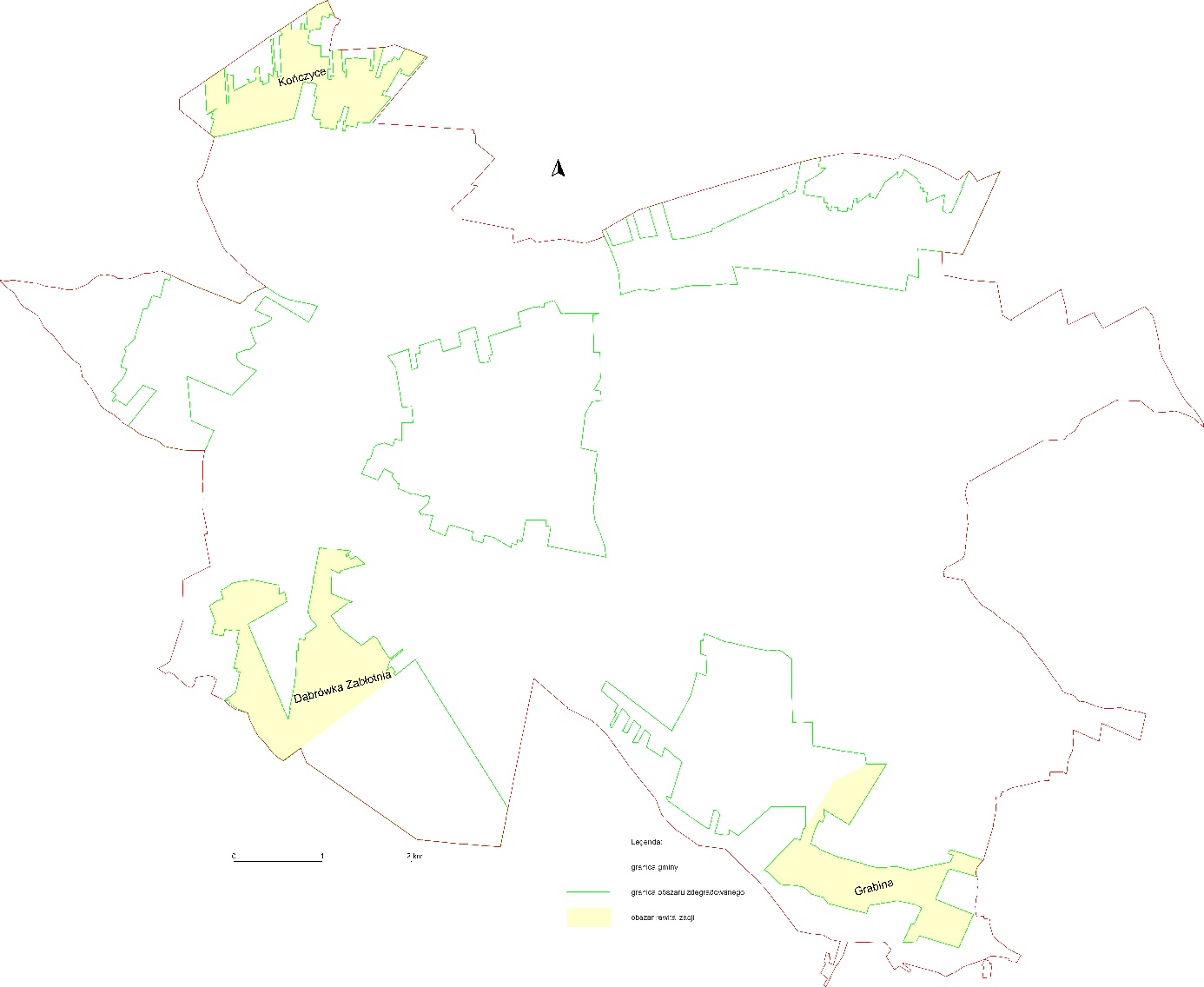 Źródło. Opracowanie własne.RokLiczba mieszkańcówLiczba mężczyznLiczba kobiet% kobiet w populacji gminy201311 8455 9575 88849,71201411 8915 9695 92249,80201511 9395 9855 95449,87201612 0356 0465 98949,76201712 0936 0696 02449,81201812 1806 1126 06849,82201912 2476 1376 11049,89202012 3316 1576 17450,07202112 3806 1776 20350,11202212 4476 1986 24950,20Wyszczególnienie20132014201520162017201820192020202120220 - 97677978248518839409981 0571 1341 18010 - 493130303234323029313350 - 2491111111111Razem7998288558849189731 0291 0871 1661 214Wskaźnik2013201420152016201720182019202020212022Podmioty wpisane do rejestru REGON na 1000 ludności67707273768084889498Podmioty wpisane do rejestru REGON na 1000 ludności107,5110,7113,7116,2120,4126,5133,5142,5152,9158,4Jednostki nowo zarejestrowane w rejestrze REGON na 1000 ludności8,079,858,818,539,3510,817,958,549,149,10Podmioty nowo zarejestrowane na 10 tys. ludności w wieku produkcyjnym128156140134148170126138148147Jednostki wykreślone z rejestru REGON na 10 tys. ludności76737867725942373366Osoby fizyczne prowadzące działalność gospodarczą na 1000 ludności60616264657074788386Osoby fizyczne prowadzące działalność gospodarczą na 100 osób w wieku produkcyjnym9,509,659,9210,1010,2811,0811,7512,5713,4813,93Fundacje, stowarzyszenia i organizacje społeczne na 1000 mieszkańców1,101,261,591,661,821,721,711,701,781,93Udział podmiotów wyrejestrowanych w ogólnej liczbie podmiotów wpisanych do rejestru REGON11,110,510,99,09,57,35,04,13,56,8Udział osób fizycznych prowadzących działalność gospodarczą w ogólnej liczbie osób w wieku produkcyjnym88,487,287,386,985,487,688,088,288,288,0Przestępstwa2013201420152016201720182019202020212022ogółem 199143139110103130128126147142o charakterze kryminalnym1171059879679783889192o charakterze gospodarczym1171310131422123126drogowe57241917191418201920przeciwko życiu i zdrowiu6533444334przeciwko mieniu75626249435151496061Wyszczególnienie2013201420152016201720182019202020212022biblioteki i filie4444444444księgozbiór25 95125 1562564125426248002455123589233742326123416czytelnicy w ciągu roku1 4851 3551 3771 3461 4091 4111 3891 2581 2421 205wypożyczenia księgozbioru na zewnątrz21 57122 0422223121281213742052020477171881735117040CZYNNIKI SPOŁECZNESytuacja demograficznaLiczba mieszkańców w wieku przedprodukcyjnymLiczba mieszkańców w wieku produkcyjnymLiczba mieszkańców w wieku poprodukcyjnymRynek pracyLiczba osób bezrobotnychLiczba osób bezrobotnych pozostających bez pracy 12 miesięcy i dłużejLiczba osób bezrobotnych pozostających bez pracy co najmniej 24 miesiącePomoc społecznaLiczba dzieci do 17 lat włącznie, na które rodzice otrzymują zasiłek rodzinnyLiczba osób w rodzinach objętych pomocą GOPS Liczba osób korzystających ze świadczeń rodzinnychLiczba osób korzystających z pomocy społecznej z powodu ubóstwaLiczba osób korzystających z pomocy społecznej z powodu niepełnosprawnościLiczba osób korzystających z pomocy społecznej z powodu długotrwałej lub ciężkiej chorobyLiczba osób korzystających z pomocy społecznej z powodu alkoholizmuLiczba osób korzystających z pomocy społecznej z powodu bezrobociaKulturaLiczba stowarzyszeń/kół gospodyń wiejskich/OSP/organizacji pozarządowychLiczba świetlic wiejskich/remiz OSP/budynków - miejsc aktywności społecznejPrzestępczośćLiczba wystawionych Niebieskich KartLiczba przestępstw kryminalnych ogółemLiczba przestępstw kryminalnych przeciw mieniu Liczba przestępstw kryminalnych przeciw życiu i zdrowiuLiczba wykroczeń ogółemIlość interwencji domowych i w miejscach publicznychCZYNNIKI GOSPODARCZELiczba gospodarstw rolnychLiczba osób fizycznych, które prowadziły działalność gospodarcząLiczba osób fizycznych, które zamknęły działalność gospodarcząLiczba podmiotów gospodarczych zarejestrowanych w rejestrze REGONLiczba podmiotów gospodarczych skreślonych z rejestru REGON CZYNNIKI FUNKCJONALNO-PRZESTRZENNEIlość wydanych decyzji o warunkach zabudowyLiczba ogólnodostępnych obiektów sportowych (bez szkolnych)Liczba ogólnodostępnych placów zabaw (bez szkolnych)Liczba wypadków i kolizjiCZYNNIKI TECHNICZNE	Liczba obiektów komunalnych wymagających remontówLiczba obiektów zabytkowych wpisanych do Gminnej Ewidencji ZabytkówCZYNNIKI ŚRODOWISKOWEMasa odpadów zawierających azbest pozostałych do unieszkodliwienia przypadająca na 1 mieszkańca (kg/osoba)Ilość nieruchomości segregujących odpadyObszarNazwaLiczba mieszkańcówPowierzchnia (ha)1Augustów668258,602Bardzice468559,203Dąbrówka Zabłotnia387465,204Grabina256350,105Huta Mazowszańska522411,286Kończyce Kolonia476224,207Kosów695397,008Kotarwice778316,609Kowala1 146900,4010Ludwinów714131,4011Maliszów560420,5012Mazowszany715245,2013Młodocin Mniejszy608377,1014Parznice841657,1015Romanów310409,9016Rożki512385,5017Ruda Mała381399,3018Trablice1 562485,1019Zenonów21655,89RAZEMRAZEM11 8157 449,57ObszarLiczba mieszkańców w wieku przedprodukcyjnym w przeliczeniu na 100 mieszkańcówLiczba mieszkańców w wieku produkcyjnym w przeliczeniu na 100 mieszkańcówLiczba mieszkańców w wieku poprodukcyjnym w przeliczeniu na 100 mieszkańców116,9237,7218,11245,7336,7511,11317,0532,3020,67434,7735,5517,19524,1433,7210,73617,6535,0813,24718,1338,2716,83817,1036,6315,42917,8937,9616,841019,4737,3914,291119,8237,6816,961216,6437,2013,011317,2736,6815,951416,5365,4018,071518,3968,7112,901616,8064,2618,951716,0166,6717,321817,8067,8614,341925,0065,749,26Średnia19,5146,4215,51ObszarLiczba osób bezrobotnych w przeliczeniu na 100 mieszkańcówLiczba osób bezrobotnych pozostających bez pracy 12 miesięcy i dłużej w przeliczeniu na 100 mieszkańcówLiczba osób bezrobotnych pozostających bez pracy co najmniej 24 miesiące w przeliczeniu na 100 mieszkańców14,190,450,9021,920,000,6438,271,032,8443,520,391,5652,680,190,3866,300,423,3673,450,140,8682,700,390,3994,190,440,96102,660,280,56113,930,180,89123,780,421,26135,760,991,64144,880,591,55157,420,652,26164,100,591,17175,510,791,05184,420,581,09194,630,460,93Średnia4,260,471,18ObszarLiczba dzieci do 17 lat włącznie, na które rodzice otrzymują zasiłek rodzinny w przeliczeniu na 100 mieszkańcówLiczba osób w rodzinach objętych pomocą GOPS w przeliczeniu na 100 mieszkańcówLiczba osób korzystających ze świadczeń rodzinnych w przeliczeniu na 100 mieszkańcówLiczba osób korzystających z pomocy społecznej z powodu ubóstwa w przeliczeniu na 100 mieszkańców12,403,593,592,1023,853,216,200,6434,919,567,753,8848,986,645,470,3955,565,175,752,4965,256,096,932,3174,031,444,600,4384,111,165,660,7795,155,505,932,01103,082,663,781,54115,715,545,361,61122,942,666,010,70133,625,1011,840,33142,974,644,282,50152,903,873,871,29163,135,472,734,88174,726,046,561,84184,354,806,270,38194,170,465,096,48Średnia4,164,315,691,63ObszarLiczba osób korzystających z pomocy społecznej z powodu niepełnosprawności w przeliczeniu na 100 mieszkańcówLiczba osób korzystających z pomocy społecznej z powodu długotrwałej lub ciężkiej choroby w przeliczeniu na 100 mieszkańcówLiczba osób korzystających z pomocy społecznej z powodu alkoholizmu w przeliczeniu na 100 mieszkańcówLiczba osób korzystających z pomocy społecznej z powodu bezrobocia w przeliczeniu na 100 mieszkańców10,001,200,300,9021,070,000,210,0031,290,260,524,6540,392,340,000,3950,380,000,001,5360,840,840,002,7370,430,000,000,2980,390,000,000,0090,791,130,522,09100,000,000,001,54111,070,180,181,79120,700,000,000,84130,330,000,000,49140,830,000,121,90150,650,320,323,23161,170,000,984,49172,100,520,000,52181,660,580,062,05195,091,391,850,00Średnia0,890,410,201,57ObszarLiczba stowarzyszeń/kół gospodyń wiejskich/OSP/organizacji pozarządowych w przeliczeniu na 100 mieszkańcówLiczba świetlic wiejskich/remiz OSP/budynków - miejsc aktywności społecznej w przeliczeniu na 100 mieszkańców10,000,0020,430,2130,000,0040,000,0050,000,0060,000,0070,140,1480,130,0090,260,17100,140,14110,180,18120,140,00130,000,00140,360,00150,000,00160,000,00170,000,26180,060,06195,090,00Średnia0,210,07ObszarLiczba wystawionych Niebieskich Kart w przeliczeniu na 100 mieszkańcówLiczba przestępstw kryminalnych ogółem w przeliczeniu na 100 mieszkańcówLiczba przestępstw kryminalnych przeciw mieniu w przeliczeniu na 100 mieszkańców10,150,900,4520,210,210,0030,260,520,2640,390,390,0050,190,570,1960,841,050,2170,001,150,2980,130,510,0090,611,480,44100,140,840,28111,252,680,36120,421,260,14130,330,990,33140,240,830,12150,000,650,65160,200,980,59170,261,310,26180,061,600,58190,001,390,46Średnia0,301,100,31ObszarLiczba przestępstw kryminalnych przeciw życiu i zdrowiu w przeliczeniu na 100 mieszkańcówLiczba wykroczeń ogółem w przeliczeniu na 100 mieszkańcówLiczba interwencji domowych i w miejscach publicznych w przeliczeniu na 100 mieszkańców10,000,305,8420,000,211,7130,261,559,3040,390,782,3450,000,193,0760,211,057,9870,140,007,3480,261,413,7390,090,268,81100,000,003,22110,360,546,07120,000,564,06130,000,338,22140,000,244,40150,001,614,19160,000,205,27170,000,263,94180,060,774,03190,000,465,09Średnia0,080,525,30ObszarLiczba gospodarstw rolnych w przeliczeniu na 100 mieszkańcówLiczba osób fizycznych, które prowadziły działalność gospodarczą w przeliczeniu na 100 mieszkańcówLiczba osób fizycznych, które zamknęły działalność gospodarczą w przeliczeniu na 100 mieszkańców143,715,840,15223,503,630,21331,273,880,26425,783,910,00545,989,390,77638,248,400,63741,018,200,58836,637,200,77935,439,860,521025,075,180,141133,045,890,001235,247,410,141346,224,930,821426,169,270,241537,424,520,001643,555,660,201718,114,460,791834,838,130,901968,988,800,00Średnia35,597,050,45ObszarLiczba podmiotów gospodarczych zarejestrowanych w rejestrze REGON w przeliczeniu na 100 mieszkańcówLiczba podmiotów gospodarczych skreślonych z rejestru REGON w przeliczeniu na 100 mieszkańców11,500,0021,070,2131,811,0340,000,3952,680,9663,151,0572,011,4482,441,4192,711,40101,120,28111,430,54122,101,26130,991,15142,020,95152,260,97161,370,78171,310,52182,241,09191,390,46Średnia1,910,92ObszarIlość wydanych decyzji o warunkach zabudowy w przeliczeniu na 100 mieszkańcówLiczba ogólnodostępnych obiektów sportowych (bez szkolnych) w przeliczeniu na 100 mieszkańcówLiczba ogólnodostępnych placów zabaw (bez szkolnych) w przeliczeniu na 100 mieszkańcówLiczba wypadków i kolizji w przeliczeniu na 100 mieszkańców10,600,000,000,6020,000,000,000,2131,030,000,000,7840,000,000,000,0050,000,000,190,0061,890,000,000,2171,150,290,141,8780,000,000,130,6491,830,260,001,22100,700,000,140,00110,540,180,001,43120,000,000,000,84131,150,000,001,64140,000,000,001,78152,260,000,000,32160,590,200,200,39170,000,260,260,52180,000,060,060,70190,000,000,000,00Średnia0,600,080,060,81ObszarLiczba obiektów komunalnych wymagających remontów w przeliczeniu na 100 mieszkańcówLiczba obiektów zabytkowych wpisanych do Gminnej Ewidencji Zabytków w przeliczeniu na 100 mieszkańców10,000,1520,002,1430,004,3940,002,3450,000,9660,000,0070,000,4380,000,0090,001,83100,000,00110,000,71120,000,56130,000,33140,000,24150,001,61160,001,37170,261,05180,000,58190,003,24Średnia0,010,91ObszarMasa odpadów zawierających azbest pozostałych do unieszkodliwienia przypadająca na 1 mieszkańca (kg/osoba) w przeliczeniu na 100 mieszkańcówIlość nieruchomości segregujących odpady w przeliczeniu na 100 mieszkańców149,2529,792297,8631,623251,1628,424554,6914,84593,6831,236108,1931,30753,0933,67847,3027,639106,2828,621042,8625,4911145,8926,961256,9228,391388,8229,441492,3927,5915398,0629,6816139,6529,1017255,1228,081817,6729,71190,0030,56Średnia111,0328,85ObszarLICZBA NEGATYWNYCH ZJAWISK SPOŁECZNYCHLICZBA NEGATYWNYCH ZJAWISK GOSPODARCZYCHLICZBA NEGATYWNYCH ZJAWISK FUNKCJONALNO-PRZESTRZENNYCHLICZBA NEGATYWNYCH ZJAWISK TECHNICZNYCHLICZBA NEGATYWNYCH ZJAWISK ŚRODOWISKOWYCHLICZBA NEGATYWNYCH ZJAWISK KRYZYSOWYCH OGÓŁEM1103300162423111131832122641123121957321013616320021773100118632011291522112110321017111323022012914011513135300211491401151510321117161131111717123122201814220018199231015ObszarNazwaLiczba mieszkańcówPowierzchnia (ha)3Dąbrówka Zabłotnia387465,204Grabina256350,106Kończyce Kolonia476224,209Kowala1 146900,4011Maliszów560420,5013Młodocin Mniejszy608377,1017Ruda Mała381399,3018Trablice1 562485,10RAZEMRAZEM5 3763 621,90ObszarLiczba mieszkańców w wieku przedprodukcyjnym w przeliczeniu na 100 mieszkańcówLiczba mieszkańców w wieku produkcyjnym w przeliczeniu na 100 mieszkańcówLiczba mieszkańców w wieku poprodukcyjnym w przeliczeniu na 100 mieszkańców317,0532,3020,67434,7735,5517,19617,6535,0813,24917,8937,9616,841119,8237,6816,961317,2736,6815,951716,0166,6717,321817,8067,8614,34Średnia18,5847,7316,03ObszarLiczba osób bezrobotnych w przeliczeniu na 100 mieszkańcówLiczba osób bezrobotnych pozostających bez pracy 12 miesięcy i dłużej w przeliczeniu na 100 mieszkańcówLiczba osób bezrobotnych pozostających bez pracy co najmniej 24 miesiące w przeliczeniu na 100 mieszkańców38,271,032,8443,520,391,5666,300,423,3694,190,440,96113,930,180,89135,760,991,64175,510,791,05184,420,581,09Średnia4,950,581,45ObszarLiczba dzieci do 17 lat włącznie, na które rodzice otrzymują zasiłek rodzinny w przeliczeniu na 100 mieszkańcówLiczba osób w rodzinach objętych pomocą GOPS w przeliczeniu na 100 mieszkańcówLiczba osób korzystających ze świadczeń rodzinnych w przeliczeniu na 100 mieszkańcówLiczba osób korzystających z pomocy społecznej z powodu ubóstwa w przeliczeniu na 100 mieszkańców34,919,567,753,8848,986,645,470,3965,256,096,932,3195,155,505,932,01115,715,545,361,61133,625,1011,840,33174,726,046,561,84184,354,806,270,38Średnia4,955,696,881,38ObszarLiczba osób korzystających z pomocy społecznej z powodu niepełnosprawności w przeliczeniu na 100 mieszkańcówLiczba osób korzystających z pomocy społecznej z powodu długotrwałej lub ciężkiej choroby w przeliczeniu na 100 mieszkańcówLiczba osób korzystających z pomocy społecznej z powodu alkoholizmu w przeliczeniu na 100 mieszkańcówLiczba osób korzystających z pomocy społecznej z powodu bezrobocia w przeliczeniu na 100 mieszkańców31,290,260,524,6540,392,340,000,3960,840,840,002,7390,791,130,522,09111,070,180,181,79130,330,000,000,49172,100,520,000,52181,660,580,062,05Średnia1,130,670,191,92ObszarLiczba stowarzyszeń/kół gospodyń wiejskich/OSP/organizacji pozarządowych w przeliczeniu na 100 mieszkańcówLiczba świetlic wiejskich/remiz OSP/budynków - miejsc aktywności społecznej w przeliczeniu na 100 mieszkańców30,000,0040,000,0060,000,0090,260,17110,180,18130,000,00170,000,26180,060,06Średnia0,090,09ObszarLiczba wystawionych Niebieskich Kart w przeliczeniu na 100 mieszkańcówLiczba przestępstw kryminalnych ogółem w przeliczeniu na 100 mieszkańcówLiczba przestępstw kryminalnych przeciw mieniu w przeliczeniu na 100 mieszkańców30,260,520,2640,390,390,0060,841,050,2190,611,480,44111,252,680,36130,330,990,33170,261,310,26180,061,600,58Średnia0,451,410,39ObszarLiczba przestępstw kryminalnych przeciw życiu i zdrowiu w przeliczeniu na 100 mieszkańcówLiczba wykroczeń ogółem w przeliczeniu na 100 mieszkańcówLiczba interwencji domowych i w miejscach publicznych w przeliczeniu na 100 mieszkańców30,261,559,3040,390,782,3460,211,057,9890,090,268,81110,360,546,07130,000,338,22170,000,263,94180,060,774,03Średnia0,130,636,38ObszarLiczba gospodarstw rolnych w przeliczeniu na 100 mieszkańcówLiczba osób fizycznych, które prowadziły działalność gospodarczą w przeliczeniu na 100 mieszkańcówLiczba osób fizycznych, które zamknęły działalność gospodarczą w przeliczeniu na 100 mieszkańców331,273,880,26425,783,910,00638,248,400,63935,439,860,521133,045,890,001346,224,930,821718,114,460,791834,838,130,90Średnia34,497,160,60ObszarLiczba podmiotów gospodarczych zarejestrowanych w rejestrze REGON w przeliczeniu na 100 mieszkańcówLiczba podmiotów gospodarczych skreślonych z rejestru REGON w przeliczeniu na 100 mieszkańców31,811,0340,000,3963,151,0592,711,40111,430,54130,991,15171,310,52182,241,09Średnia1,991,02ObszarIlość wydanych decyzji o warunkach zabudowy w przeliczeniu na 100 mieszkańcówLiczba ogólnodostępnych obiektów sportowych (bez szkolnych) w przeliczeniu na 100 mieszkańcówLiczba ogólnodostępnych placów zabaw (bez szkolnych) w przeliczeniu na 100 mieszkańcówLiczba wypadków i kolizji w przeliczeniu na 100 mieszkańców31,030,000,000,7840,000,000,000,0061,890,000,000,2191,830,260,001,22110,540,180,001,43131,150,000,001,64170,000,260,260,52180,000,060,060,70Średnia0,820,110,040,91ObszarLiczba obiektów komunalnych wymagających remontów w przeliczeniu na 100 mieszkańcówLiczba obiektów zabytkowych wpisanych do Gminnej Ewidencji Zabytków w przeliczeniu na 100 mieszkańców30,004,3940,002,3460,000,0090,001,83110,000,71130,000,33170,261,05180,000,58Średnia0,021,17ObszarMasa odpadów zawierających azbest pozostałych do unieszkodliwienia przypadająca na 1 mieszkańca (kg/osoba) w przeliczeniu na 100 mieszkańcówIlość nieruchomości segregujących odpady w przeliczeniu na 100 mieszkańców3251,1628,424554,6914,846108,1931,309106,2828,6211145,8926,961388,8229,4417255,1228,081817,6729,71Średnia125,1928,39ObszarLICZBA NEGATYWNYCH ZJAWISK SPOŁECZNYCHLICZBA NEGATYWNYCH ZJAWISK GOSPODARCZYCHLICZBA NEGATYWNYCH ZJAWISK FUNKCJONALNO-PRZESTRZENNYCHLICZBA NEGATYWNYCH ZJAWISK TECHNICZNYCHLICZBA NEGATYWNYCH ZJAWISK ŚRODOWISKOWYCHLICZBA NEGATYWNYCH ZJAWISK KRYZYSOWYCH OGÓŁEM317321124410231218616320021912221017117230214139530017178311215188320013NazwaLiczba mieszkańcówPowierzchnia (ha)3 (Dąbrówka Zabłotnia)3872124 (Grabina)2561516 (Kończyce Kolonia)476151Gmina Kowala11 8157 449,57% przypadający na obszar rewitalizowany6,88514